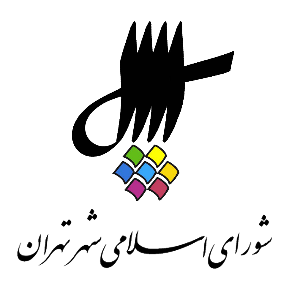 عناوین مندرجاتاعلام رسمیت جلسه و قرائت دستورقرائت آیاتی از کلام‌الله مجیدبیانات جناب آقای سید ابراهیم امینی نایب رئیس محترم شورای اسلامی شهر تهرانحضور جناب آقای پیروز حناچی شهردار محترم تهران به‌منظور ارائه‌ی گزارش درخصوص اقدامات شهرداری تهران جهت کنترل ویروس کروناتذکرات اعضای محترم شورای اسلامی شهر تهران آقایان: بشیر نظری، محمد سالاری، افشین حبیب زادهبررسي لايحه‌ی بودجه‌ی سال 1399 شهرداري تهران و سازمان‌ها و شركت‌هاي تابعه، بخش درآمدها و منابع و تبصره‌ها به شماره‌ی ثبت 31810/160 مورخ 12/11/98 و قرائت گزارش كميسيون اصلي برنامه و بودجه به شماره‌ی ثبت 34232/160 مورخ 30/11/98ادامه‌ی بررسي گزارش حسابرس رسمي شوراي اسلامي شهر تهران در خصوص حسابرسي سازمان املاك و مستغلات شهرداري تهران براي سال مالي 1393 به شماره‌ی ثبت 21053/160 مورخ 4/9/96بررسي طرح الزام شهرداري تهران به پيگيري ثبت ملي ميراث طبيعي توچال تهران، به شماره‌ی ثبت 20360/160 مورخ 21/7/98 و قرائت گزارش كميسيون اصلي فرهنگي، اجتماعي به شماره‌ی ثبت 34040/160 مورخ 29/11/98 و قرائت گزارش كميسيون‌هاي فرعي سلامت، محيط زيست و خدمات شهري شهرسازي و معماري به شماره‌هاي ثبت 31223/160 مورخ 6/11/98 و 32305/160 مورخ 15/11/98بررسي طرح الزام شهرداري تهران به ارائه‌ی لايحه‌ی سوخت‌هاي زيستي و بيو روانكار به شماره‌ی ثبت 15348/160 مورخ 5/6/98 و قرائت گــزارش كميـسيون اصـلي سلامت، محيط زيست و خدمات شهري به شماره‌ی ثبت 31227/160 مورخ 6/11/98اعلام ختم جلسه و تاریخ تشکیل جلسه‌ی آینده1. اعلام رسمیت جلسه و قرائت دستورنایب رئیس {سید ابراهیم امینی} ـ بسم الله الرحمن الرحیممنشی {زهرا نژاد بهرام} ـ بسم الله الرحمن الرحیم، با عرض سلام خدمت همکاران گرامی، حاضران در جلسه و مهمانان عزیز و اهالی رسانه، برنامه‌ی دویستمین جلسه‌ی رسمی پنجمین دوره‌ی شورای اسلامی شهر تهران، ری، تجریش که به‌صورت فوق العاده در روز یکشنبه 4 اسفند 1398 از ساعت 8:45 لغایت 12 و ادامه‌ی جلسه از ساعت 14 الی 16 در محل تالار شورا برگزار می‌شود به شرح ذیل اعلام می‌گرددالف. قرائت آیاتی از کلام الله مجید. ب. دستور جلسه1. بررسی لایحه‌ی بودجه‌ی سال 1399 شهرداری تهران و سازمان‌ها و شرکت‌های تابعه بخش درآمدها و منابع و تبصره‌ها به شماره ثبت 31810 مورخ 12/11/98 و قرائت گزارش کمیسیون اصلی برنامه و بودجه به شماره ثبت 34232 مورخ 30/11/98. 2. ادامه‌ی بررسی گزارش حسابرسی رسمی شورای اسلامی شهر تهران در خصوص حسابرسی سازمان املاک و مستغلات تهران برای سال مالی 1393 به شماره ثبت 21053 مورخ 4/9/96. 3. بررسی طرح الزام شهرداری تهران به پیگیری ثبت ملی میراث طبیعی توچال تهران به شماره ثبت 20360 مورخ 21/7/98. یک فوریت طرح در صد و هفتاد و هشتمین جلسه‌‌ی شورا مورخ 3/9/98 به تصویب رسیده است و قرائت گزارش کمیسیون اصلی فرهنگی و اجتماعی به شماره ثبت 34040 مورخ 29/11/98 و قرائت گزارش کمیسیون‌های فرعی سلامت، محیط زیست و خدمات شهری و شهرسازی و معماری به شماره ثبت 31223 مورخ 6/11/98 و به شماره‌ی 32305 مورخ 15/11/98. 4. بررسی طرح الزام شهرداری تهران به ارائه‌ی لایحه‌ی سوخت‌های زیستی و بیو روانکار به شماره ثبت 15348 مورخ 5/6/98 و قرائت گزارش کمیسیون اصلی سلامت، محیط زیست و خدمات شهری به شماره ثبت 31297 مورخ 6/11/98. 5. بررسی طرح الزام شهرداری به ارائه‌ی لایحه‌ی الزام ساختمان‌های مسکونی و غیر مسکونی بلند مرتبه به پیش‌بینی طراحی و نصب زیر ساخت‌های مورد نیاز ارتباط رادیویی و فیبر نوری به شماره ثبت 180222 مورخ 3/7/98 و قرائت گزارش کمیسیون‌های سلامت محیط زیست و خدمات شهری و شهرسازی و معماری به شماره ثبت 26373 مورخ 20/9/98 و 3130394/160 مورخ 7/11/98. 6. انتخاب دو نفر از مسئولین سازمان‌های مردم نهاد مرتبط با موضوع خانواده و دو نفر کارشناس خبره جهت عضویت در ستاد حمایت از خانواده موضوع بند 11 و 14 ماده‌ 3 مصوبه‌ی طرح حمایت از بنیاد خانواده ابلاغی به شماره‌ی 25976 مورخ 15/12/91 با توجه به گزارش کمیسیون فرهنگی اجتماعی به شماره ثبت 32759 مورخ 9/11/98. 7. انتخاب یک نفر از اعضای شورای اسلامی شهر تهران جهت عضویت در ستاد مدیریت جمعیت شهر تهران موضوع بند 2 ذیل ماده‌ی 3 مصوبه‌ی ابلاغی به شماره‌ی 28835 مورخ 3/11/94 با توجه به گزارش کمیسیون‌های سلامت، محیط زیست خدمات شهری و فرهنگی و اجتماعی به شماره ثبت 31387 مورخ 7/11/98 و 32469 مورخ 15/11/98. 8. بررسی گزارش حسابرسی رسمی شورای اسلامی شهر تهران در خصوص سازمان حمل و نقل و ترافیک شهرداری تهران برای سال مالی 1393 به شماره ثبت 34203 مورخ 21/12/96 و قرائت گزارش کمیسیون اصلی برنامه و بودجه به شماره ثبت 24220 مورخ 3/9/98. 9. بررسی لایحه‌ی شماره‌ی 80558 مورخ 18/7/98 شهردار محترم تهران در خصوص مجوز واگذاری حق بهره‌برداری 8 مرکز بهاران، به سازمان بهزیستی به شماره‌ ثبت 2005 مورخ 18/7/98 و قرائت گزارش کمیسیون‌های سلامت، محیط زیست و خدمات شهری و فرهنگی و اجتماعی به شماره ثبت 23609 مورخ 27/8/98 و 33735 مورخ 27/11/98. 10. بررسی گزارش حسابرسی رسمی شورای اسلامی شهر تهران در خصوص حسابرسی اداره‌ی کل پشتیانی شهرداری تهران برای سال مالی 93 معاونت فنی و عمرانی شهرداری تهران برای سال مالی 93 به شماره ثبت 5944 مورخ 7/3/97 و 97/1/22 و قرائت گزارش کمیسیون اصلی برنامه و بودجه به شماره ثبت 24199 مورخ 2/9/98. 12. بررسی صورتجلسه‌ی چهلمین جلسه‌ی کمیسیون نامگذاری و تغییر نام اماکن و معابر عمومی شهر تهران به شماره ثبت 25159.2. قرائت آیاتی از کلام‌الله مجیدمنشی {زهرا نژاد بهرام} - در خدمت قاری ... همکار محترممان جناب آقای فراهانی. نایب رئیس {سید ابراهیم امینی} ـ نه ببین. منشی {زهرا نژاد بهرام} ـ تشریف آوردند، در خدمت محترم قاری قرآن هستیم. در خدمت شما هستیم. صمد الیاسی {قاری قرآن} ـ اعوذبالله من الشیطان الرجیم. بِسْمِ اللَّهِ الرَّحْمنِ الرَّحيمِ.‏الم * ذلِكَ الْكِتابُ لا رَيْبَ فيهِ هُدىً لِلْمُتَّقينَ * الَّذينَ يُؤْمِنُونَ بِالْغَيْبِ وَ يُقيمُونَ الصَّلاةَ وَ مِمَّا رَزَقْناهُمْ يُنْفِقُونَ * وَ الَّذينَ يُؤْمِنُونَ بِما أُنْزِلَ إِلَيْكَ وَ ما أُنْزِلَ مِنْ قَبْلِكَ وَ بِالْآخِرَةِ هُمْ يُوقِنُونَ * أُولئِكَ عَلى‏ هُدىً مِنْ رَبِّهِمْ وَ أُولئِكَ هُمُ الْمُفْلِحُونَ * إِنَّ الَّذينَ كَفَرُوا سَواءٌ عَلَيْهِمْ أَ أَنْذَرْتَهُمْ أَمْ لَمْ تُنْذِرْهُمْ لا يُؤْمِنُونَ صدق الله العلی العظیم. (حضار صلوات فرستادند)3. بیانات سید ابراهیم امینی نایب رئیس شورای اسلامی شهر تهراننایب رئیس {سید ابراهیم امینی} ـ بسم الله الرحمن الرحیم. با تقدیر و تشکر از قاری محترم قرآن. خیر مقدم به جناب آقای دکتر حناچی شهردار محترم تهران و عرض سلام خدمت اعضای محترم شورا و اصحاب رسانه که در جلسه حضور دارند. نکاتی را ابتدائاً خدمتتان عرض می‌کنیم و سپس وارد دستور می‌شویم. جمعه‌ای که گذشت دوم اسفند ماه، شاهد برگزاری انتخابات یازدهمین دوره‌ی مجلس شورای اسلامی در سراسر کشور بودیم. ضمن تقدیر و تشکر از کسانی که دست‌ اندر کار انتخابات بودند به‌خصوص نیروهای انتظامی و امنیتی که امنیت برگزاری انتخابات را بر عهده داشتند برای راهیافتگان به مجلس یازدهم آرزوی توفیق داریم و خدمتشان تبریک می‌گوییم و امیدوار هستیم که همان‌گونه که اصل 67 قانون اساسی مهم‌ترین وظایف نمایندگان ملت را بیان کرده و پیش‌بینی کرده که در اولین جلسه باید آن موارد را به‌عنوان قسم‌نامه قرائت کنند و امضا کنند، سوگند یاد کنند که در انجام وظایف، وکالت، امانت و تقوا را رعایت کنند. به استقلال و اعتلای کشور، حفظ حقوق ملت و خدمت به مردم پایبند باشند، از قانون اساسی دفاع کنند و در گفته‌ها، نوشته‌ها و اظهار نظرها، استقلال کشور، آزادی مردم و تأمین مصالح آن‌ها را در نظر بگیرند. به‌ویژه با توجه به شرایط خاصی که در این مقطع از زمان در آن به سر می‌بریم، از نظر اقتصادی مردم با تنگناها و مشکلات بسیار زیادی مواجه هستند. در عرصه‌ی دیپلماسی و سیاست خارجی نیاز به تدبیر هست برای اینکه مسائل و مشکلات کشور که در حقیقت به هم آمیخته هستند مشکلات داخلی و خارجی، امیدوار هستیم که نمایندگان منتخب در مجلس شورای اسلامی بتوانند این رسالت را به انجام برسانند. این هفته باز به نام ... روز هفتم اسفند ماه به‌عنوان روز وکیل نامگذاری شده، 67 سال پیش در روز هفتم اسفندماه در سال 1331 لایحه‌ی استقلال کانون وکلا با پیگیری و پافشاری زنده ‌یاد مرحوم دکتر محمد مصدق به تصویب رسید و لذا این هفته به نام هفته‌ی وکیل و هفتم اسفند ماه روز وکیل نامگذاری شده. به تمامی وکلای عزیز که رسالت خودشان را دفاع از حق و جلوگیری از ظلم می‌دانند این هفته و روز را تبریک می‌گوییم. تعداد قابل توجهی از این وکلا در حوزه‌ی مدیریت شهری، رسالت دفاع از حقوق شهر تهران را به عهده دارند به‌خصوص به آن‌ها تبریک عرض می‌کنیم و امیدوار هستیم که استقلال وکلا که امر اجتناب ‌ناپذیری برای اینکه بتوانند بی‌طرفانه و عادلانه در پرونده‌ها حضور پیدا کنند و از موکلین خود دفاع کنند همچنان و بهتر از گذشته شاهد حفظ آن باشیم. همین‌طور پنجم اسفند ماه روز بزرگداشت خواجه نصیرالدین طوسی هست و همین‌طور روز مهندس هست که به فرهنگ دوستان و مهندسین کشور به‌خصوص مهندسین عضو محترم شورای شهر تهران و جامعه‌ی مهندسین که در بدنه‌ی شهرداری هستند این روز را تبریک عرض می‌کنیم. نکته‌ی متأسفانه مهم دیگری که این روزها شاهد آن هستیم بحث نگرانی‌هایی است که از شیوع ویروس کرونا در کشور ما مطرح هست و این کابوس که در فضای مجازی، در رسانه‌ها مسئولین را مخاطب قرار می‌دادند و توجه آن‌ها را جلب می‌کردند که نهایت تلاش داشته باشند که وارد کشور نشود، متأسفانه به حقیقت پیوست و آمار نسبتاً قابل توجهی از مرگ و میر و بیماری ناشی از این ویروس را در کشور شاهد هستیم. امیدوار هستیم که وزارت بهداشت با توجه به رسالتی که در خصوص سلامت شهروندان دارد بتواند این مسئله را به‌عنوان مهم‌ترین مسئله مورد توجه ویژه قرار دهد و توان خودش را بسیج کند برای این که سلامت شهروندان تضمین شود. مدیریت شهری هم در این چند روز تلاش خودش را به کار بسته که در کنار وزارت بهداشت با توجه به رسالتی که در حوزه‌ی مدیریت شهری کلان‌شهر تهران و پایتخت دارد، تلاش کند که از این نگرانی‌ها بکاهد. به‌خصوص با توجه به اینکه جابه‌جایی و حمل مسافرین از طریق مترو، اتوبوس، تاکسی‌ها در داخل شهر بر عهده‌ی شهرداری تهران هست و راهکارهایی برای اینکه استفاده از حمل و نقل عمومی باعث شیوع این بیماری نشود باید در سرلوحه‌ی کار این شرکت‌ها و سازمان‌ها باشد. شرکت شهر سالم تمامی امکانات فنی و نیروی انسانی خود را جهت کمک به مردم در شرایط فعلی قرار دهد. همچنین سازمان زیباسازی امیدوار هستیم که همچنان که این کار را انجام داده از طریق آموزش شهروندان به وسیله‌ی بیلبوردها و پلاکاردهای شهری به آگاهی و رشد فرهنگی شهروندان در این خصوص برای مقابله با این ویروس کمک کند و در آینده‌ی نزدیک شاهد کاهش و ریشه‌کن شدن این ویروس در کشورمان باشیم. 4. حضور پیروز حناچی شهردار تهران به‌منظور ارائه‌ی گزارش درخصوص اقدامات شهرداری تهران جهت کنترل ویروس کرونانایب رئیس {سید ابراهیم امینی} ـ جناب آقای دکتر حناچی تشریف دارند در صحن و من فکر می‌کنم که قبل از اینکه وارد بحث اصلی که بودجه هست، شویم اگر تشریف بیاورند و اقداماتی را که در حوزه‌ی مدیریت شهری در این خصوص انجام شده، بیان بفرمایند و عرض کنیم نکاتی هم اگر توصیه‌هایی برای شهروندان هست، مطرح شود. بلهبشیر نظری {عضو شورا} ـ تذکرها را اجازه می‌دهید ... منشی {زهرا نژاد بهرام} ـ اول ایشان بگویند بعد تذکرها. نایب رئیس {سید ابراهیم امینی} ـ بگذارید این صحبت مطرح شود بعد تذکرها را می‌گیریم، بعد می‌رویم وارد بحث بودجه می‌شویم. جناب آقای دکتر حناچی در خدمت شما هستیم. پیروز حناچی {شهردار تهران} ـ بسم الله الرحمن الرحیم و به نستعین. در مورد بودجه‌ حالا درآمدهای بودجه حالا همکاران من، جزئیات را خواهند گفت. من بیش‌تر می‌پردازم به فرمایشات جناب آقای امینی که اقداماتی که شهرداری تهران در این شرایط خاص انجام داده، چه بوده و چرا. خب ما از روز چهارشنبه شب و پنج‌شنبه که به هر صورت اولین علائم را دریافت کردیم همان موقع جلسات اضطراری‌ خود را آغاز کردیم و زوم کردیم روی فضاهای عمومی مثل مترو، اسکان‌های کارگری، سامانه‌ها و جاهایی که مردم با تعداد زیاد حضور دارند. خب مراقبت از اماکن اسکان کارگری در حوزه‌ی خدمات شهری، آموزش آن‌ها، آموزش کارگران نظافت شهری و بوستان‌ها در دستور کار قرار گرفت. در ضمن در جلسه‌ای هم که دیروز با هماهنگی وزارت بهداشت داشتیم این موارد یک بار دیگر هم چک شد که با پروتکل‌های مورد قبول وزارت بهداشت هماهنگ باشد و ما اقدامی را جلوتر از چارچوب‌های توصیه شده نبینیم. امروز هم من یک نامه به وزیر محترم بهداشت نوشتم که رسماً این را ابلاغ کنند، مخصوصاً در حوزه‌های مثل فضاهای ورزشی، استخرها، ایستگاه‌های مترو و آن چیزی که لازم است ما رعایت کنیم را کتباً بگویند که ما مطابق آن‌ چارچوب‌ها عمل کنیم و نتایج آن جلسه را هم خدمتتان اشاره می‌کنم. خب ما پروتکل‌هایی معمولاً برای رعایت بیماری‌های واگیردار و ویروسی در مکان‌های دفن داریم، در بهشت زهرا رعایت می‌کنیم، تأکید بر آن‌ها قرار گرفت. ضد عفونی کردن و ایجاد اتاق ایزوله در سامان‌ سراهای شهر تهران به‌ویژه سامان سرای لویزان و خاور شهر. ممانعت از افراد سرماخورده یا مشکوک به بیماری به مراکز ورزشی شهرداری تهران، ضد عفونی کردن همه‌ی تجهیزات مرتبط با ایستگاه‌ها، پله‌های برقی، گیت‌ها و ورودی‌های مترو و اتوبوسرانی. در ایستگاه‌های پایانه‌ها معمولاً شب‌ها اتوبوس‌ها و متروها مورد ضد عفونی قرار می‌گیرند. در نظر گرفتن سایت جدیدی برای تدفین پسماند شهر و پسماند عفونی بیمارستان‌ها و چارچوب‌های جدید برای شیوه‌ی امحای آن‌ها. ایجاد تمهیدات مناسب برای کاهش استفاده از خرید بلیط‌های تک سفره با هدف کاهش تماس‌های روبه‌رو. گندزدایی در سطح شهر و مکان‌های عمومی توسط نیروهای خدماتی، اختصاص بودجه‌ی اضطراری لازم برای مبارزه با کرونا، تهیه‌ی لوازم بهداشتی و مورد نیاز اعم از دستکش، لوازم ضد عفونی کننده برای کارگران، بهره‌بردان و شهروندان در میادین میوه و تره‌بار. تمهیدات ویژه برای بازار روزها و مراکز خرید و فروش پرندگان و همچنین مراکز نگهداری از حیوانات و آموزش به شهروندان از طریق بیلبوردهای شهری که عملاً از امروز آغاز می‌شود یعنی تا انتخابات برنامه‌ی بعد از انتخابات بوده که ان‌شاءالله آغاز شده و آغاز هم خواهد شد. بیلبوردهای تجاری و فرهنگی شهر تهران با هدف اطلاع‌رسانی به شهروندان در اختیار قرار گرفته. تمامی مانیتورهای سطح شهر تهران در مترو و فضاهای عمومی هم این وظیفه را به عهده دارند و ان‌شاءالله این کار را تلاش می‌کنیم. همان‌طور که اشاره کردم نامه‌ای به وزیر محترم بهداشت ما رسماً زدیم، ما متولی مستقیم بهداشت نیستیم ولی ابزارهای زیادی برای این کار را داریم و طبیعتاً هر اقدامی که انجام می‌دهیم در چارچوب پروتکل‌های ابلاغی توسط وزارت بهداشت خواهد بود و آموزش‌هایی که معمولاً WHO در این زمینه صورت می‌دهد. همان‌طور که اشاره کردند خب بعضی از همکاران‌مان هم مشکوک بودند به بیماری. من دیشب آخرین صحبت را که کردم صدایشان پشت تلفن خیلی از روز پنج‌شنبه که با هم صحبت کردیم، خیلی‌ واضح‌تر و الحمدالله خیلی بهتر بود. ان‌شاءالله امیدواریم که طول دوره‌ی درمان را پشت سر بگذارند و با سلامتی خارج شوند. منطقه‌ای هم که مشکوک بود دیروز ضد عفونی شد و تمهیدات لازم هم به کار گرفته شد. حالا شاید در این شرایط اگر وضعیت حادتر شود ما روش‌های مثل دورکاری و کاهش حضور پرسنل مخصوصاً آنجایی که پر تراکم هست را در دستور کار قرار دهیم که ان‌شاءالله گزارش آن به اعضای محترم شورا خواهد رسید. من نتایج اقداماتی را که همکارانم انجام دادند را هم به در کانال غیر مستقیمی که با اعضای شورا داریم، قرار دادم و گزارشات آن را هم خدمت دوستان دادم. آن چیزی که از عهده‌ی ما برمی‌آمده را تلاش کردیم که با همین شرایط سخت انجام دهیم و ان‌شاءالله انجام خواهیم داد. اگر سؤالی باشد در خدمتتان هستم. نایب رئیس {سید ابراهیم امینی} ـ بسیار ممنون و سپاس‌گزار جناب آقای دکتر. خواهش می‌کنم. با آرزوی بهبودی و سلامتی برای مبتلایان به این ویروس، این نکته را هم عرض کنیم که شورای شهر تلاش کرد که شفافیت را در این مورد سرلوحه‌ی کار قرار دهد همچنان که ریاست محترم شورا به دلیل ارتباطات کاری که با یکی از عزیزان حوزه‌ی مدیریت شهری، شهردار یکی از مناطق داشتند و تعداد دیگری از اعضای محترم برای رعایت حال بقیه، نه خودشان، ترجیح دادند که قرنطینه باشند و حضور نداشته باشند و علی رغم اینکه در هر حال یک وضعیت خاصی در بین اعضای شورا وجود داشت، منتها در نهایت به این جمع‌بندی اعضای شورا رسیدند که جلسات ادامه داشته باشد و هیچ وقفه‌ای در وظایفی که از سوی مردم به ما محول شده، پیش نیاید و ما ان‌شاءالله به روال همیشگی کارها را پیش ببریم و امیدوار هستیم که بهبودی کامل به تمامی کسانی که مبتلای به این ویروس هستند، خداوند عطا بفرماید. 5. تذکرات اعضای شورای اسلامی شهر تهران: بشیر نظری، محمد سالاری، افشین حبیب زادهنایب رئیس {سید ابراهیم امینی} ـ تذکراتی دوستان دارند. بفرمایید جناب آقای نظری. بشیر نظری {عضو شورا} ـ بسم الله الرحمن الرحیم. من هم عرض خدا قوت و آرزوی سلامتی دارم برای همه‌ی عزیزان و همین‌طور امیدوار هستم که خیلی زود شاهد این باشیم که مردم عزیز ایران در عافیت و صحت کامل روزگار بگذرانند. من هم البته فکر می‌کنم که شاید بهتر بود که ما می‌توانستیم در این ایام فضای شورا را به‌نوعی به شکل دیگری پیش می‌بردیم. حالا بنا به هر دلیلی باعث شد که ما کارمان را ادامه بدهیم. از این بابت از حضور خبرنگاران محترم و کارشناسان تشکر ویژه می‌کنم که در این شرایط حضور پیدا کردند. البته من شنیدم که بعضی از خبرنگاران توسط رسانه‌های‌ خود اجبار شدند به حضور، نه البته توسط شورا که ای کاش این اتفاق رخ نمی‌داد. پیشنهاد خوبی جناب آقای دکتر حناچی مطرح کردند و فارغ از اقدامات بسیار شایسته و مناسبی که تا الان انجام دادند به‌نظر شخصی بنده هم خیلی خوب هست که اگر شهرداری بتواند این همت را ویژه‌تر داشته باشد که بسیاری از این خدمات را که می‌تواند به شکل غیر حضوری و الکترونیک خدمت شهروندان ارائه کند، این اتفاق را در دستور کار قرار دهد. من فکر می‌کنم در شرایط فعلی ما شاید یک قدری نسبت به تعطیل نکردن اماکن و فضاهای عمومی داریم اهمال‌ کاری می‌کنیم. شاید نیاز باشد که این ویروس را یک قدری جدی‌تر بگیریم. من خواهش می‌کنم عزیزان محترم در وزارت بهداشت حتماً موضوع را جدی‌تر بگیرند و جدی‌تر با مردم مسائل را مطرح کنند. خیلی جاها، من از خیلی از شهرها که اپیدمی به‌نظر می‌رسد به آن‌ها دارد می‌رسد چیزهایی که می‌شنوم این هست که متأسفانه مردم خیلی موضوع را جدی‌ نمی‌گیرند. جدی نگرفتن موضوع هم بابت این هست که احتمالاً خیلی در مورد جزئیات و تبعات ناشی از این بیماری اطلاع دقیقی ندارند و فکر می‌کنم این وظیفه‌ی وزارت محترم بهداشت، درمان و آموزش پزشکی است که به این موضوع جدی ورود کند. من می‌خواهم تشکر کنم از اقدام خوبی که وزارت محترم فرهنگ و ارشاد اسلامی و همین‌طور وزارت ورزش و جوانان انجام دادند. وزارت ارشاد در مورد تعطیلی سینماها و وزارت ورزش و جوانان در مورد تعطیلی مسابقات فوتبال که البته مسابقات امروز را بدون تماشاگر برگزار می‌کنند و بعد از امروز را تعطیل می‌کنند. این اتفاق بسیار درستی است. ما به شدت الان نیاز داریم به پرهیز از حضور در فضاهای عمومی که مانع از انتقال ویروس به دیگران شویم. شاید حتی بهتر بود که امروز صحن شورا هم به صورت لایو نمایش داده می‌شد تا بعضی از خبرنگاران که امکان حضور در صحن ندارند، بتوانند از آن طریق اخبار صحن را پوشش بدهند. این اتفاق خوبی بود که پیشتر رخ می‌داد اما چند جلسه‌ای است که به نظر می‌رسد که تعطیل شده و من تقاضا می‌کنم که همکاران محترم این امکان ارتباطی را فراهم کنند و شهروندان بتوانند که به‌صورت مستقیم جلسات صحن را تماشا کنند. همین‌طور در مورد سازمان ورزش البته اشاره فرمودند جناب آقای دکتر حناچی که نسبت به ضد عفونی کردن و مناسب کردن فضا اقدام شده اما با توجه به اینکه یکی از بحث‌هایی که مطرح می‌شود در مورد امکان انتقال ویروس به دیگران فضای مرطوب هست و عملاً این امکان در استخرها بیشتر از دیگر اماکن شاید وجود داشته باشد، من می‌خواستم تقاضا کنم که تا اطلاع ثانونی حداقل استخرها و اگر حتی این امکان وجود دارد سایر مجموعه‌های ورزشی را به‌صورت تعطیل در بیاورند چون الان بعضی از مناطق به صلاح‌دید خودشان این کار را انجام دادند. من تقاضا می‌کنم که سازمان ورزش یک تصمیم یکپارچه در این حوزه بگیرد و تا اطلاع ثانوی این فضاها را تعطیل کند. نکته‌ی آخر هم می‌خواهم تقاضا کنم که وزارت محترم بهداشت، درمان و آموزش پزشکی که اطلاع دادند و در فضاها و رسانه‌های جمعی که آمادگی این را دارند که ماسک و دیگر ابزار مقابله با انتقال ویروس را خودشان توزیع کنند. من می‌خواهم تقاضا کنم که شرکت شهروند هم این آمادگی را داشته باشد که به‌عنوان واسطه برای این فروش این امکان را در اختیار وزارت محترم بهداشت بگذارد و این آمادگی را شهرداری اعلام کند که تمام ابزار و امکاناتی که نیاز هست برای مقابله با انتقال ویروس را از طریق شرکت فروشگاهی شهروند، ما در اختیار شهروندان تهرانی بگذاریم. من ممنونم از فرصتی که در اختیارم گذاشتید. نایب رئیس {سید ابراهیم امینی} ـ بسیار ممنون. بعدی. منشی {زهرا نژاد بهرام} ـ نه کسی دیگر نیست. دستور ... بشیر نظری {عضو شورا} ـ آقای سالاری. نایب رئیس {سید ابراهیم امینی} ـ آقای سالاری بفرمایید. شاید جناب آقای دکتر سالاری احساس کنند که آقای نظری مطالب دیگر ... محمد سالاری {عضو شورا} ـ بله همین طور هم هست. بسم الله الرحمن الرحیم ... منشی {زهرا نژاد بهرام} ـ آقای نظری چیزتان را خاموش می‌کنید. تذکر ... محمد سالاری {عضو شورا} ـ من هم عرض سلام و احترام خدمت همه‌ی همکاران محترم، اصحاب رسانه، مدیران محترم شهرداری تهران. گزارش خوبی آقای شهردار ارائه دادند. خیلی از نکاتی که من یادداشت کرده بودم در گزارش شهردار بود. به هر حال موضوعی که الان در سطح کشور به‌عنوان یک نگرانی عمومی در سطح جامعه‌ی جهانی مطرح شده، مسئولیت اصلی حاکمیت جمهوری اسلامی ایران و دولت هست. البته که شهرداری تهران به‌عنوان یک نهاد عمومی به خصوص با توجه به این که در شهر تهران ما شاهد شیوع بیماری کرونا ویروس بودیم، خب همه‌ی ظرفیت خودش را در همه‌ی سطوح می‌بایستی در کنار بقیه‌ی نهادها و سازمان‌های مسئول به کار بگیرد ولی خب همان‌طوری که ایشان باز هم گفتند، نحوه‌ی ورود به این عرصه نیاز به پروتکل‌های به هر حال استانداردهای خودش را دارد و در این خصوص وزارت بهداشت مسئول هست. آن چیزی که الان مسلم است در صحبت‌های همکار عزیزم آقای دکتر نظری هم مشهود بود متأسفانه آن‌چنان که می‌بایست مسئولین کشور و شهر تهران و نهادهای دولتی این موضوع را جدی نگرفتند. تقاضای من از همکارانم در شورای شهر تهران این است که امروز ما به عنوان پارلمان محلی یک تصمیم مشخصی بگیریم. حداقل آن این است که یک کمیته‌ی اضطرار تشکیل دهیم در شورا و با شهرداری. یک بودجه‌ی طرح دو فوریتی الان ارائه دهیم. این که الان مردم نمی‌توانند به هر حال همین ماسک ساده یا یک سری وسائل استریلیزه را تهیه کنند و به‌شدت نگران هستند. خب این‌ها را در اختیار مردم در حد وسع خودمان از طریق سراهای محلات، از طریق ساختمان‌هایی که شهرداری دارد و امکانات وسیعی که دارد. اگر ضرورت دارد که حمل و نقل عمومی یک تغییراتی در آن صورت بگیرد ... البته این نیاز به بررسی‌های کارشناسی دارد، من متخصص این امر نیستم ولی این که الان انبوه جمعیت دارند باز هم با مترو جابه‌جا می‌شوند آیا در این شرایط اضطرار نیازی به تجدید نظر در این حوزه وجود دارد یا ندارد، در این خصوص آقای شهردار چیزی نگفتند. تا اطلاع ثانوی از تشکیل جلسات عمومی به‌شدت پرهیز شود هم در سطح شهرداری، هم در سطح شورا. این‌ها حداقل‌هایی است که ما بایستی امروز تصمیم بگیریم در مورد آن‌ها ولی در مورد آن‌ها آقای شهردار چیزی نگفتند. 70000 نیروی انسانی در این شهرداری هست که بارها و بارها گفته شده که بیش از دو سوم این‌ها اضافه هستند و میز اضافه دارند. الان چه ضرورتی دارد که در این یک ماه، در این 20 روز آن‌ها بیایند شهرداری. خب همان کار دورکاری اگر می‌توانند انجام دهند، اگر نه نیایند. آن‌هایی بمانند که کارهای روزمره و امور مربوط به نگهداشت شهر به درستی انجام بدهند ولی آن نیروهای مازاد دیگر نیایند. در خصوص میادین میوه‌ و تره‌بار، فروشگاه‌های شهروند، اماکنی که در اختیار شهرداری هست به‌عنوان یک نهاد عمومی یک الگوهایی را ارائه بدهد، آن‌جا یک سری امکاناتی را ارائه بدهد که بقیه‌ی سازمان‌ها و نهادها هم از آن به هر حال الگو بگیرند. من خواهشم از ریاست محترم جلسه ضمن تشکری که دارم برای برگزاری جلسه، من اعتقاد دارم آقای دکتر امینی نه تنها شورای شهر باید جلسات آن تعطیل نشود بلکه جلسات فوق‌العاده داشته باشد. امروز ما باید به‌عنوان نمایندگان مردم در کنار مردم باشیم. گرچند به درستی همکارانی که به هر حال به هر دلیلی یا هر کسی در معرض احتمال ابتلای به این بیماری هست که نباید بیایند که نیامدند ولی جلسات ما حتماً باید تشکیل شود و جلسات فوق‌العاده، ضمن اینکه ما بودجه را هم داریم، ما بایستی بتوانیم در فرصت قانونی بودجه را به تصویب برسانیم و حس به هر حال مثبتی به جامعه ارائه دهیم. عذرخواهی می‌کنم. منشی {زهرا نژاد بهرام} ـ آقای حبیب‌زاده. نایب رئیس {سید ابراهیم امینی} ـ خب بسیار ممنون. آقای حبیب‌زاده بفرمایید. افشین حبیب‌زاده {عضو شورا} ـ بسم الله الرحمن الرحیم. بنده هم ضمن تأیید فرمایشات همکاران محترمم پیشنهادم این است که جناب آقای دکتر امینی با توجه به اینکه امروز یک سوم از اعضا، با توجه به اینکه امروز یک سوم از اعضا حضور ندارند و به هر حال موضوع مهمی مثل بودجه را هم می‌خواهیم بررسی کنیم، من پیشنهادم این هست که جوری مدیریت بفرمایید که به هر حال به‌گونه‌ای بتوانیم ادامه بدهیم که اعضای بیش‌تری حضور داشته باشند. حالا یا این جلسه‌ی امروز را زودتر از موعد مثلاً فرض بفرمایید ساعت 11 قبلاً از این که ورود پیدا کنیم به مسائل بودجه و یا کلیاتی فقط گفته شود و بتوانیم شرایطی را تأمین کنیم، همین جوری که اشاره فرمودند یا در جلسات محدودتر که به هر حال نیاز به حضور عموم نباشد با توجه به مسائل و مشکلاتی که به وجود آمده. به هر حال من فکر می‌کنم در این زمینه تصمیم جدی بگیریم. مواردی را هم که آقای سالاری اشاره فرمودند به‌نظر من جامه‌ی عمل به آن بپوشانیم یعنی اگر لازم هست، ما که خودمان هستیم هم می‌توانیم جلسه‌ی هیئت رئیسه بگذاریم، راجع به آن تصمیم بگیریم، به هر حال شورا که تعطیل شدنی نیست و بودجه هم در اسرع وقت باید به آن رسیدگی شود اما به‌نظر من ترتیبی اتخاذ کنیم که اعضای بیشتری حضور داشته باشند. متشکرم.6. بررسي لايحه‌ی بودجه‌ی سال 1399 شهرداري تهران و سازمان‌ها و شركت‌هاي تابعه، بخش درآمدها و منابع و تبصره‌ها به شماره‌ی ثبت 31810/160 مورخ 12/11/98 و قرائت گزارش كميسيون اصلي برنامه و بودجه به شماره‌ی ثبت 34232/160 مورخ 30/11/98نایب رئیس {سید ابراهیم امینی} ـ بسیار ممنون و سپاس‌گزار. ببینید دوستان اولین دستور ما بودجه‌ی سال 99 هست و استحضار هم دارید طبق آیین‌نامه وقتی ورود کنیم به بودجه دیگر نمی‌توانیم مطالب دیگری را در دستور قرار دهیم تا اینکه بودجه تمام شود. بنا این بود که در جلسه‌ی هم‌اندیشی امروز منابع بسته شود که به اصطلاح درآمدها دقیق، منتها خب ... بله به‌عنوان کمیسیون تلفیق ... منتها دوستان با توجه به وضعیت و شرایط این جلسه تشکیل نشد. الان ما ... من فکر می‌کنم که یا باید صرفاً کلیات را در این جلسه مطرح کنیم و اتخاذ تصمیم کنیم و شور دوم را از جمله منابع را هم کل درآمدها را و هم موارد جزیی را بگذاریم برای جلسه‌ی بعد که بین کمیسیون تلفیق تشکیل شود و هرچه که کمیسیون تلفیق مصوب کرد به‌عنوان مبنا اینجا مورد بحث قرار بگیرد و الا اگر غیر از این باشد ما باید لایحه را این‌جا مبنا قرار دهیم و پیشنهاداتی که دوستان دارند و ممکن است که در کمیسیون تلفیق به تصویب برسد اینجا مورد بحث قرار بگیرد و رأی‌گیری شود. این یک نکته است و فکر کنم که ... من خودم فکر می‌کنم که آن به اصطلاح مورد اول بهتر باشد که ما کلیات را تصویب کنیم. دوستانی که موافق هستند، مخالف هستند بعد از گزارش کمیسیون برنامه و بودجه و مدیریت شهری صحبت کنند، تصمیم گرفته شود و بعد مراعا بگذاریم برای جلسه‌ی بعد که در بین این دو جلسه کمیسیون تلفیق تصمیمات خودش را بگیرد. این را ... موافقیدمنشی {بهاره آروین} ـ بزنید تذکر. نایب رئیس {سید ابراهیم امینی} ـ تذکر چه آقای ... محمد سالاری {عضو شورا} ـ پیشنهاد شما. نایب رئیس {سید ابراهیم امینی} ـ خب بفرمایید. چه عکس خوشگلی گذاشتی روی این صفحه‌ات. محمد سالاری {عضو شورا} ـ این را آقای هاشمی هم آن روز فرمودند. بشیر نظری {عضو شورا} ـ مخالفت دیگر چون با پیشنهاد شما مخالفند. نایب رئیس {سید ابراهیم امینی} ـ حالا داریم که خلاصه پاچه‌خواری می‌کنیم که خیلی به ما نپرند. محمد سالاری {عضو شورا} ـ من آقای رئیس فرمایش شما را کاملاً قبول دارم باید این فرآیند تلفیق را طی می‌کرده و متأسفانه طی نکرد ولی حالا که آمده در دستور با هم همین ‌جا تصمیم بگیریم. در مورد منابع ما خیلی کمیسیون تا آن‌جا که اطلاع دارم، مشکلی ندارند. تنها مشکلی که الان وجود دارد این است که 30000 میلیارد را الان دوباره کمیسیون بودجه برده بالا که آن را هم فکر می‌کنم حل می‌شود. این را می‌پذیرند که 30000 را ببندند چون دلایل متقنی وجود دارد که بیشتر از 30000 دیگر ما تأمین منابع نمی‌‌توانیم داشته باشیم لذا این را مطرح کنیم و برویم وارد بشویم. من فکر می‌کنم امروز می‌توانیم منابع را اینجا تمام کنیم. تبصره‌ها هم که اصلاً خیلی مشکلی به نظرم نیست، من پیشنهادها را دیدم. نایب رئیس {سید ابراهیم امینی} ـ حالا اگر اجازه بدهید کمیسیون برنامه و بودجه ... محمد سالاری {عضو شورا} ـ چون اگر برگردانیم امروز دوباره کاری نکرده‌ایم. بالاخره تصویب کلیات که خب معلوم است خب. نایب رئیس {سید ابراهیم امینی} ـ جناب آقای دکتر سالاری، آقای دکتر سالاری همان‌جوری که در بحث باغات و در بحث معماری و شهرسازی مبنا پیشنهادات شما هست و کمیسیون شما، اینجا هم اجازه دهید که پیشنهاد را کمیسیون برنامه و بودجه مطرح کند و کمیسیون برنامه و بودجه ببیند کدام یک بیشتر به صلاح است که انجام شود. آقای میرلوحی اجازه دهید جواب من را بشنوند. آقای دکتر سالاری متوجه مطالبی که من گفتم، شدید. آقای میرلوحی نگذاشتند بله، بله می‌دانم. آقای میرلوحی جلسه‌ی امروز صبح را که تعطیل کردند. با این وضع جلسه‌ی علنی را هم ... تذکر نداریم. سید حسن رسولی {عضو شورا} ـ آقای امینی. نایب رئیس {سید ابراهیم امینی} ـ بله. من عرض کردم آقای دکتر سالاری همان‌جور که در حوزه‌ی معماری و شهرسازی و باغات پیشنهادات شما مبنا است، اینجا هم اجازه بدهید ببینیم کمیسیون برنامه و بودجه که متولی اصلی بودجه هست کدام یکی از این دو پیشنهاد را بیش‌تر به صلاح می‌داند و بر اساس آن بحث کنیم و به تصمیم برسیم. عذر می‌خواهم. بفرمایید. منشی {بهاره آروین} ـ خانم امانی ... چندتا تذکر آیین‌نامه‌ای ... نایب رئیس {سید ابراهیم امینی} ـ تذکر چه دارید، بفرمایید. بشیر نظری {عضو شورا} ـ من هم یک سؤال دارم.نایب رئیس {سید ابراهیم امینی} ـ جای سؤال نیست. شهربانو امانی {عضو شورا} ـ بسم الله الرحمن الرحیم. نایب رئیس {سید ابراهیم امینی} ـ چیزی به اسم سؤال نداریم. شهربانو امانی {عضو شورا} ـ از تشکیل جلسه بسیار ممنونم. ان‌شاءالله که با همت مردم و مسئولین این بحران سخت را هم مثل همه‌ی بحران‌های دیگر مردم ایران پشت سر بگذارد. آقای رئیس تذکر من ماده‌ی 26 قانون شهرداری است، قانون و مقررات شهرداری است. مسئولیت تنظیم بودجه‌ی شهرداری و مراقبت در حسن اجرای آن و همچنین تنظیم تفریق بودجه به عهده‌ی شهردار و مسئول امور مالی است و واگذاری این وظیفه از طرف شهردار و هر یک از مأمورین دیگر شهری رفع مسئولیت نخواهد کرد. شهردار موظف است به محض پیشنهاد بودجه یا تفریق بودجه به انجمن شهر که الان شورای شهر است با استفاده از اختیاری که بر طبق ماده‌ی 38 قانون شهرداری به او تفویض شده است، تفویض شده حداقل هفته‌ای سه روز تقاضای جلسه بنماید و خود نیز در جلسات حضور یافته و توضیحات لازم را درباره‌ی اقلام مندرج در آن بدهد. بر همین اساس من معتقد هستم که اولاً اگر امروز ما بخواهیم کلیات بودجه را مورد بحث قرار دهیم، برمی‌گردم به پیشنهاد حضرتعالی در صحن باید جلسه را در واقع، دستور جلسه را یک چیز دیگر بگذاریم، برود به تفریق بعد دوباره مصوبات تفریق را بیاوریم. علی الاصول در دو بودجه‌ی گذشته هم که ما اقدام کردیم تفریق گزارش خود را داده بود ... منشی {زهرا نژاد بهرام} ـ تفریق نداریم. منشی {بهاره آروین} ـ تلفیق، تلفیق. شهربانو امانی {عضو شورا} ـ تلفیق، عذرخواهی می‌کنم. تلفیق گزارش خود را ... خیلی خیلی عذر می‌خواهم. ممنون از تذکراتتان. بله پیری است اذعان می‌کنم پیری است. لذا دو بودجه‌ای که شورای پنجم نوشته روال کاملاً مستند بر قانون بود که ما کلیات را به بحث می‌گذاشتیم و بعد دیگر اصل هم گزارش کمیسیون تلفیق بودجه است لذا معتقدم ... عیب ندارد بخندید. معتقد هستم که اگر امروز کلیات را به بحث بگذارید، نمی‌توانید جلسه را تعطیل کنید. می‌توانید پیشنهاد را این‌جوری تکمیل کنیم یا شما قانع بفرمایید که خب امروز یک مدل جدید را برای بررسی بودجه می‌گذاریم. اول یک کلیاتی را بحث می‌کنیم، رأی می‌گیریم بعد دیگر می‌رویم چند جلسه‌ی بعد گزارش کمیسیون تخصصی تلفیق را می‌آوریم و روی آن بحث می‌کنیم. نایب رئیس {سید ابراهیم امینی} ـ خب ببینید آن بخش اول که حضور شهردار بود آنکه انجام شد یعنی همین که بودجه به وسیله‌ی خود شهردار تقدیم شورا شد و ایشان صحبت‌های مبسوطی هم در زمان ارائه‌ی بودجه داشتند آن کفایت می‌کند. این به آن معنا نیست که شهردار در تمامی مراحل تصمیم‌گیری راجع به بودجه در شورا حضور داشته باشد ... این یک مطلب، مطلب دوم هم باز هیچ مشکلی ایجاد نمی‌کند. ببینید ما یک کلیات داریم، یک شور دوم داریم. موقعی که شور دوم هنوز کمیسیون تلفیق تصمیم نهایی خود را به ما ارائه نداده، بدون نظر و تصمیم مکتوب کمیسیون تلفیق که نمی‌توانیم اینجا ... شهربانو امانی {عضو شورا} ـ اصل همان گزارش است درست استنایب رئیس {سید ابراهیم امینی} ـ بلهشهربانو امانی {عضو شورا} ـ اصل همان گزارش استنایب رئیس {سید ابراهیم امینی} ـ بله کلیات را که الان تصویب می‌کنیم. بعد کمیسیون تلفیق راجع به منابع و درآمدها هرچه مصوب کرد، می‌آوریم. بله. شهربانو امانی {عضو شورا} ـ آقای رئیس پس ایراد من وارد است دیگر، ایراد وارد است. نایب رئیس {سید ابراهیم امینی} ـ ما هم به همین روشی که شما می‌گویید عمل می‌کنیم. شهربانو امانی {عضو شورا} ـ در کلیات هم، در کلیات هم باید گزارش کمیسیون تخصصی تلفیق ملاک باشد هنوز گزارشی نداده که. نایب رئیس {سید ابراهیم امینی} ـ گزارش دارد، تلفیق گزارش دارد. راجع به کلیات دارد، تصمیم‌گیری کردیم. سید حسن رسولی {عضو شورا} ـ گزارش در کمیسیون تلفیق تشکیل شد. نایب رئیس {سید ابراهیم امینی} ـ بله هیچ ایرادی ندارد. سید حسن رسولی {عضو شورا} ـ اجازه می‌فرماییدنایب رئیس {سید ابراهیم امینی} ـ بفرمایید جناب آقای رسولی گزارش کمیسیون تلفیق را راجع به کلیات بودجه مطرح می‌کنند. بفرمایید. منشی {بهاره آروین} ـ خانم دکتر نوری هم می‌خواستند صحبت کنند. نایب رئیس {سید ابراهیم امینی} ـ خانم دکتر نوری شما هم تذکر دارید، بفرمایید اگر نکته‌ای هست. زهرا صدر اعظم نوری {عضو شورا} ـ بسم الله الرحمن الرحیم. من می‌خواستم که یک یادآوری کنم، ما در جلسه‌ی کمیسیون تلفیق راجع به منابع صحبت کردیم و بحث کردیم و نظرات داده شد آنجا. نایب رئیس {سید ابراهیم امینی} ـ ولی تصمیم‌گیری نکردیم. آره صحبت کردیم ولی به تصمیم نرسیدیم. سید حسن رسولی {عضو شورا} ـ آقای دکتر راجع به بخشی از آن تصمیم‌گیری شد، یک بخشی از آن مراعا ماند. یعنی گزارش کمیسیون قانوناً تشکیل شده. کمیسیون تلفیق را داشتیم. زهرا صدر اعظم نوری {عضو شورا} ـ ببینید ما یک بحث منابع داریم، یک مصارف و یک تبصره. ما در ارتباط با منابع صحبت کردیم و اتفاقاً ... نایب رئیس {سید ابراهیم امینی} ـ بله صحبت کردیم ولی ... زهرا صدر اعظم نوری {عضو شورا} ـ روسای کمیسیون‌ها هم نظرشان را دادند و تقریبا به یک نوعی می‌شود گفت تقریبا جمع‌بندی هم بود بنابراین ...نایب رئیس {سید ابراهیم امینی} ـ نه، نه جمع‌بندی نشد. قرار شد امروز صبح انجام شود که جناب آقای میرلوحی خلاصه جلسه را ... زهرا صدراعظم نوری {عضو شورا} ـ اگر که هیچ اتفاقی نیفتاده باشد ... ببخشید من تذکرم شهید شد. اجازه بدهید من صحبتم را ... کلام منعقد شود. ببینید اگر که ما واقعاً به هیچ جمع‌بندی نرسیدیم در منابع، مصارف و تبصره‌ها علت اینکه بودجه‌ را در دستور گذاشتیم، چه هست پس، یعنی ضرورتی ندارد ما الان بودجه را بیاوریم در دستور و وارد آن شویم و کمیسیون برنامه و بودجه شروع کند به بحث کردن بعد آن وقت ما بگوییم که مصوبه داریم یا نداریم. نایب رئیس {سید ابراهیم امینی} ـ نه کلیات را که مطرح می‌کنیم، تصمیم‌گیری می‌کنیم. راجع به به اصطلاح جزییات، شامل به اصطلاح درآمدها‌ و مصارف بعد از این که باز کمیسیون تلفیق تصمیم‌گیری کرد جلسه‌ی بعد می‌آوریم در صحن، خانم دکتر هیچ مشکلی نیست. منشی {زهرا نژاد بهرام} ـ تذکر آیین‌نامه‌ای دارند این را بگویند بعد آقای رسولی. نایب رئیس {سید ابراهیم امینی} ـ بفرمایید آقای. سید محمود میرلوحی {عضو شورا} ـ بسم الله الرحمن الرحیم. من دو بار عرض کردم که من امروز برای اینکه جلسه تشکیل شود خیلی تلاش کردم و به دوستان هم عرض کردم که بالاخره اهمیت شرایط روز برای یک سازمانی و مدیریت شهری که در خط مقدم دفاع از مردم و خدمت به مردم است کاملاً ... نایب رئیس {سید ابراهیم امینی} ـ خب حالا قضیه را باز نکنید. سید محمود میرلوحی {عضو شورا} ـ نه آخر دوبار حضرتعالی فرمودید که ... نایب رئیس {سید ابراهیم امینی} ـ خب بفرمایید، من هم جواب می‌دهم بفرمایید. سید محمود میرلوحی {عضو شورا} ـ چون در جمع دوستان می‌گویید. باید هیئت رئیسه‌ی محترم یادآوری مجدد می‌کرد. بله من یک نکته‌ای در حد نه مربوط به اصل تشکیل جلسه ... بلکه عرض کردم به خاطر شرایط خاصی که الان داریم و غذا و تغذیه را من یک نکاتی گفتم. خیلی خب هیئت رئیسه و سرکار خانم نژاد بهرام و حضرت عالی به نظرم باید مأمور این بود که یادآوری می‌کردید ... نایب رئیس {سید ابراهیم امینی} ـ اصلاً نیاز به یادآوری نبود. سید محمود میرلوحی {عضو شورا} ـ اصلاً نگفتید که یادآوری لازم دارید. ببینید شما همیشه جلسه تلفیق را تأکید می‌کردید، پیامک می‌فرستادید، نفرستادید. من هم ممکن است مقصر باشم لذا من خواهش می‌کنم دیگر ... نایب رئیس {سید ابراهیم امینی} ـ بله خانم دکتر نژاد بهرام می‌فرمایند پریروز من پیامک را فرستاده بودم و اعلام کرده بودم ساعت 7 جلسه‌ی هم‌اندیشی است. دیگر قرار نیست هر روز پیامک بدهیم. سید محمود میرلوحی {عضو شورا} ـ پس باید دوستان می‌آمدند. نایب رئیس {سید ابراهیم امینی} ـ ببین حالا بگذریم ولی روال نیست که هر روز خانم دکتر نژاد بهرام اطلاع‌رسانی کنند، یک بار اطلاع‌رسانی می‌شود تمامی جلسات. سید حسن رسولی {عضو شورا} ـ این تلفیق بود آقای، تلفیق بود. بله تلفیق بود. اجازه می‌فرماییدنایب رئیس {سید ابراهیم امینی} ـ اجازه بدهید. سید حسن رسولی {عضو شورا} ـ بسم الله الرحمن الرحیم. بنده من مثل آقای دکتر امینی خسته نباشید عرض می‌کنم خدمت همه‌ی دست ‌اندرکاران دوره‌ی یازدهم مجلس شورای اسلامی و صرف‌ نظر از کیفیت فرآیند اجرای قانون انتخابات که بحث‌های فراوانی درباره‌ی آن داریم به آن دسته از منتخبین مردم که در مرحله‌ی اول موفق به راهیابی به مجلس شورای اسلامی شدند، تبریک عرض می‌کنم و امیدوار هستم که برای اداره‌ی کشور در شرایط سخت معیشتی مردم، ان‌شاءالله توان ریل‌گذاری کامل را داشته باشند. خدمت آقای دکتر سالاری و خانم دکتر صدراعظم نوری عرض می‌کنم که کمیسیون تلفیق تشکیل شده و همین‌طور که فرمودید در مورد برخی از ردیف‌های درآمدی تعدادی از رؤسای محترم کمیسیون‌ها نقطه‌نظرهایی داشتند که آن نقطه‌ نظرات در سرجمع منابع تأثیر می‌گذارد که به‌نظر من پا بر جا هست یا در جلسات بعدی تلفیق نهایی می‌شود و یا اینکه حق اعضای محترم به خصوص روسای کمیسیون محفوظ است که در صحن نقطه ‌نظراتشان را بیان کنند. بنابراین به نیابت از آقای مهندس الویری، من کلیاتی را از لایحه‌ای که شهرداری تهران برای بودجه‌ی سال 99 داده به همراه تغییراتی که در کمیسیون برنامه و بودجه به اضافه‌ی آن بخشی که در کمیسیون تلفیق نهایی شده، به استثنای آن موارد اختلافی به استحضار اعضای محترم می‌رسانم. همان‌طور که استحضار دارید بودجه‌ی سال 98 ما که اولین سال برنامه‌ی سوم توسعه‌ی شهر تهران است 18820 میلیارد تومان بوده است. بر اساس جدول منابع و مصارف مصوبه‌ی برنامه‌ی سوم که مقرر کردید شما که شهرداری طی 5 ساله‌ی برنامه حداقل به میزان 150000 میلیارد تومان باید تأمین منابع کند و مصارف خودش را نیز در همین طراز تنظیم کند برای سال 98 چون برنامه به طول کشید و در نیمه‌ی اول نتوانستیم تصویب کنیم، تقاضا شد که شهردار محترم لایحه‌ی متممی را ارائه کنند که فاصله‌ی ما نسبت به حکم برنامه‌ی سوم بیشتر نشود. بر اساس لایحه‌ی متممی که آقای شهردار دادند و فرآیندی که در شورا طی شد 24185 میلیارد تومان بودجه‌ی سال 98 شهرداری است. در لایحه‌ای که آقای شهردار برای بودجه‌ی 99 دادند، 30210 میلیارد تومان سر جمع منابع را اعلام کردند که در کمیسیون برنامه و بودجه ابتدائاً و تا حدودی همان‌طور که توضیح دادم در کمیسیون تلفیق به بحث گذاشته شد. لازم است من عرض کنم که کمیته‌ی بودجه و نظارت کمیسیون برنامه و بودجه طی روزهای گذشته بی‌وفقه با همه‌ی بخش‌های مرتبط با شهرداری اعم از ستاد و سازمان‌ها و شهرداری‌ها و کمیسیون‌ها جلسات مفصلی را داشته و گزارشی که ارائه شد به کمیسیون تلفیق توسط آقای دکتر فراهانی امکان این وجود دارد که ما لایحه‌ی 30210 میلیارد تومانی بودجه‌ی سال 99 را به رقم 31332 میلیارد تومان افزایش دهیم، طبق فصول، ردیف‌ها و پیش‌بینی‌هایی که انجام شده. سرکار خانم دکتر نوری، آقای دکتر سالاری، احیاناً بعضی دیگر از دوستان نسبت به برخی از ردیف‌ها، نقطه ‌نظراتی داشته و دارند و همین‌طور که آقای امینی توضیح دادند چون کمیسیون تلفیق جمع‌بندی نکرد به‌نظر من این حق برای آنان محفوظ است و مراعا است. علی ای حال آن‌چه که نظر کمیسیون هست 31332 میلیارد تومان است و ما معتقد هستیم که این عدد با اصول حاکم بر نظام بودجه‌ریزی من جمله تحقق‌پذیری، واقع‌بینی، انعطاف‌پذیری و سایر بایسته‌هایی که معمول و مرسوم هست در نظام بودجه‌ریزی همخوانی دارد. در این جمع‌بندی یعنی هم در لایحه و هم در گزارش کمیسیون به‌عنوان یک نقطه‌ی قوت قابل توجه، سهم درآمدهای پایدار شهرداری برای اولین بار و در اولین سال برنامه‌ی سوم به رقم 37 درصد افزایش پیدا کرده است که این پیام بسیار خوبی است. بودجه‌ی امسال ما یعنی سال 99 نسبت به بودجه‌ی مصوب اولیه‌ی سال 98 که 18820 میلیارد تومان است 66 درصد افزایش دارد. نسبت به متمم بودجه 30 درصد افزایش دارد و افزایشی که در کمیسیون ایجاد شده یعنی 30210 میلیارد تومان لایحه به 31332 میلیارد تومان افزایش داشته است نسبت به متمم 25 درصد افزایش دارد، آنچه که مدنظر کمیسیون هست. نکته‌ی سوم و باز بسیار مهم، شورای اسلامی شهر تهران طی ماه‌های اخیر در کمیسیون‌ها، کمیته‌ها و در صحن وقت مستوفایی را گذاشتیم برای اینکه برای سال 99 و سال 1400 تعداد قابل توجهی از پروژه‌های مهم اولویت‌ محور تحقق‌پذیر را در محور کار قرار دهیم. همکاران محترم ما و شهرداری مبلغ 10400 میلیارد تومان فقط برای اجرای منتها به اتمام 104 پروژه‌ی مندرج در پیوست بودجه‌ی سال 99 در نظر گرفتیم. این رقم، رقم قابل توجهی است که بیش از در حقیقت یک چهارم کل بودجه‌ی سال 99 را به خودش اختصاص خواهد داد. نکته‌ی چهارمی که عرض می‌کنم در اجرای راهبرد شورای پنجم و حوزه‌ی مدیریت شهری فعلی که ما باید تلاش کنیم سهم بودجه‌ی هزینه‌ای‌ خود را کاهش دهیم و به سهم بودجه‌ی سرمایه‌ای‌ خود بیفزاییم امروز آنچه که به شما تقدیم شده است از کل این بودجه 47 درصد یعنی نزدیک به 50 درصد آن صرف پروژه‌های عمرانی و سرفصل تملک دارایی‌های سرمایه‌ای خواهد شد. 24 درصد فقط در حوزه‌ی هزینه‌ای صرف خواهد شد که این باز یک تحول قابل توجهی است در تعادل بخش جاری یا هزینه‌ای با بخش عمرانی. در آخرین جمع‌بندی که کمیسیون داده نسبت به متمم 44 درصد از کل بودجه سهم بخش سرمایه‌ای است و 24 درصد هزینه‌ای است. مابقی آن اختصاص پیدا خواهد کرد به پرداخت بدهی‌های شهرداری. نکته‌ی مهم دیگری که باز مدنظر هست برای سال 99، 800 میلیارد تومان اعتبار در بخش هزینه‌ای با هماهنگی شهرداری پیش‌بینی کرده‌ایم برای کمک به حوزه‌ی مدیریت منابع انسانی شهرداری که در تعامل مثبت با همکاران‌مان در شهرداری طرح‌های موسم به بازنشستگی تشویقی، بازنشستگی قانونی و سر موعد و بازنشستگی پیش از موعد عمل کنند. در صورتی که شما به این بخش رأی دهید علاوه بر خروج طبیعی که ما از بدنه‌ی متراکم نیروی انسانی شهرداری خواهیم داشت، حداقل به تعداد 3000 نفر از همکاران ما کاسته خواهد شد. من مجدداً عرض می‌کنم که سیاست‌ها و جهت‌گیری‌های شهرداری و شورا در حوزه‌ی مدیریت منابع انسانی کاملاً همه جانبه‌نگر است یعنی به هیچ عنوان حقوق اساسی همکاران ما، با هر کیفیت و شرایطی که جذب شهرداری شده‌اند، فراموش نشده. ما موظفیم هم بدنه‌ی شهرداری را از لحاظ نیروی انسانی کوچک‌تر و چابک‌تر کنیم و هم اینکه نسبت به تأمین حقوق همکارانمان جدیت داشته باشیم. 20 تا از تبصره‌ها به تصویب رسیده. مابقی‌ آن‌ را ما بعدازظهر ما در کمیسیون برنامه و بودجه نهایی خواهیم و به جلسه‌ی آینده تقدیم خواهیم کرد. بنابراین پیشنهادم این است که آقای رئیس اگر صلاح می‌دانند، نسبت به کلیات موافق و مخالف صحبت کنند رأی‌گیری شود. حق رؤسای کمیسیون‌های شهرسازی و معماری، محیط زیست و سلامت در آن یکی، دو ردیفی که به لحاظ منابع درآمدی نقطه‌نظراتشان را مطرح کردند، محفوظ بماند و در اولین جلسه‌ی کمیسیون تلفیق به تصمیم‌گیری برسیم. اگر به این شکل عمل نکنیم من نگران هستم که بر اساس جدول زمان‌بندی ما نتوانیم به موقع بودجه‌‌‌ی خود را به اجرا در بیاوریم. از حوصله‌ای که به خرج دادید سپاس‌گزارم. نایب رئیس {سید ابراهیم امینی} ـ بسیار ممنون و سپاس‌گزار. مخالفین، مخالف نداریم. راجع به کلیات. محمد سالاری {عضو شورا} ـ از آن پیشنهاد خودتان عبور کردید منشی {زهرا نژاد بهرام} ـ بله الان داریم کلیات را می‌گوییم. نایب رئیس {سید ابراهیم امینی} ـ نه کلیات، کلیات. نه از آن عبور نکردیم. منشی {زهرا نژاد بهرام} ـ آقای رئیس نه اجازه بدهید. آقای رئیس. نایب رئیس {سید ابراهیم امینی} ـ ببینید ما نمی‌خواهیم راجع به موارد درآمدی الان بحث کنیم. بله محمد سالاری {عضو شورا} ـ کلیات را اگر ما الان رأی ندهیم بعداً می‌توانیم در صحن ... نایب رئیس {سید ابراهیم امینی} ـ اصلاً ما رقم اینجا مطرح نمی‌کنیم چون رقم درآمد موقعی مطرح می‌شود که تمامی رقم‌های جزئی درآمدی مصوب شود، سرجمع آن بشود درآمد. آره، بله. منشی {بهاره آروین} ـ خانم امانی مخالف. منشی {زهرا نژاد بهرام} ـ خانم نوری تذکر دارند. منشی {بهاره آروین} ـ آن فکر کنم برای موارد بعد است. منشی {زهرا نژاد بهرام} ـ خانم نوری تذکر دارید شمانایب رئیس {سید ابراهیم امینی} ـ نه برای قبل است به گمان من. منشی {زهرا نژاد بهرام} ـ خانم امانی مخالف. نایب رئیس {سید ابراهیم امینی} ـ خانم امانی مخالف بودجه هستیدشهربانو امانی {عضو شورا} ـ من مخالف کلیات هستم. نایب رئیس {سید ابراهیم امینی} ـ خب بفرمایید. شهربانو امانی {عضو شورا} ـ ببینید حالا چون بررسی اینجوری قرار شد بشود ... ضمن تشکر از زحمات شهرداری محترم و مسئولین عزیز و همچنین بسیار سپاس‌گزار از هیئت رئیسه و همکارانم در کمیسیون تلفیق. چون روال اینجوری شد که ما امروز کلیات را بحث کنیم، من هم معتقد هستم با توجه به ارائه‌ی بودجه‌ای که شهردار محترم داده، بالاخره به محتوا باید وارد شویم آقای رئیس مثل همه‌ی مباحثی که هست. معتقد هستم بودجه‌ای که شهردار محترم تقدیم شورا کرده اگر تجزیه و تحلیل کنیم بر اساس یک مصوبه‌ای که شورا داشت و مصوبه‌ی شورا بر اساس این بود که در آذر ماه سال 98 تحت عنوان سیاست‌های اجرایی و الزامات تدوین بودجه‌ی سال 1399 شهردار تهران موظف گردید، شورا، شهرداری را موظف کرد که با توجه به شرایط اقتصادی با اعمال صرفه‌جویی در هزینه‌ها و با تقویت انضباط مالی و شفافیت نسبت به ارائه‌ی بودجه، بودجه‌ی واقع بینانه، متعادل با کمترین ضریب عدم تحقق در چارچوب برنامه‌ریزی عملیاتی اقدام کند اما متأسفانه در لایحه‌ی پیشنهادی انتظار شورا به دلایل زیر به نظر من محقق نشده. اولاً درآمدها را بسیار بسیار بالا دست گرفتند حالا کمیسیون تلفیق هم افزایش داده. اگر من ورود پیدا کنم شما می‌گویید بحث درآمدها نیست ولی خب کلیات ... نایب رئیس {سید ابراهیم امینی} ـ نه به عنوان شاهد مثال اشکال ندارد. شهربانو امانی {عضو شورا} ـ من از وقتی که دارم با اجازه‌ می‌خواهم استفاده کنم، بودجه‌ی پیشنهادی، من بودجه‌ی پیشنهادی شهردار محترم را عرض می‌کنم 30200 میلیارد تومان برای شهرداری تهران در سال 1399 از آسیب‌پذیری زیادی در حوزه‌ی تأمین منابع مالی برخوردار است. من اعتقاد دارم که یکی از اصول بودجه‌ریزی که آقای رسولی هم به عنوان مخبر کمیسیون تلفیق فرمودند ببینید ... تلفیق شما نیستید، پس برای چه رفتید ... نایب رئیس هستند ببخشید اصلاح می‌کنم. امروز در واقع قرار است من اشتباه‌های زیادی کنم در اینجا. خوشبختانه همسایه اصلاح می‌کند. لذا معتقد هستم که درآمدها تخمینی است، ما تخمین می‌زنیم که از فلان محل Nمیلیارد درآمد کسب می‌کنیم ولی هزینه‌ها تحدیدی است به محض اینکه ما گفتیم این درآمد را کسب می‌کنیم، در فلان محل باید هزینه شود قطعاً هزینه خواهد شد و این دیون را زیاد می‌کند و این موضوع را می‌توان به عنوان تعادل کذب بین منابع و مصارف بودجه‌ی سال آتی و در نتیجه انباشتگی دیون جدید برای تعهدات بدون پشتوانه منجر گردد. منطق بودجه‌ریزی عملیاتی که حکم می‌کند سال‌های سال است در کشور و خوشبختانه در مدیریت شهری اذعان دارند که بودجه‌ریزی عملیاتی دارند انجام می‌دهند که با عملکرد 10 ماهه‌ی ردیف‌های درآمدی سال 1398 که 13400 میلیارد تومان به‌عنوان درآمد در واقع آیینه‌ای واقع بینانه برای پیش‌بینی و تصمیم‌گیری سال آتی لحاظ شود. رشد بیش از 125 درصد منابع درآمدی سال 1399 نسبت به عملکرد 10 ماهه‌ی 1398 این سؤال را ایجاد می‌کند که اگر سازوکار تأمین این درآمد فراهم شده است، چرا در عملکرد 10 ماهه‌ی سال 1398، عملکرد ردیف‌های درآمدی مانند کد مربوط به جرایم راهنمایی و رانندگی صفر است. دو، در حوزه‌ی بودجه‌ی تملک سرمایه‌ای انتظار می‌رفت به جای پخش اعتبارات در مأموریت‌های مختلف شاهد تمرکزگرایی در تزویر منابع به بخش حمل و نقل انبوه‌بر به عنوان مطالبه‌ی اصلی شهروندان که می‌دانید 93 درصد مردم تهران و شهروندان تهرانی از شورای شهر تهران و مدیریت شهری درخواست داشتند که مشکل ترافیک که مشکل ترافیک هم با حمل ‌و نقل عمومی انبوه‌بر حل می‌شود و آلودگی هوا را حل کنند. در حالی که متأسفانه سهم مأموریت حمل و نقل از کل بودجه‌ی سال 1399 در مقایسه با امسال تقریباً ثابت مانده است. این در حالی است حداقل انتظارات اعضای محترم شورا مبنی بر ارائه‌ی مطالبات توجیهی برای تعریف پروژه‌های محلی جدید با سرجمع 2000 میلیارد تومان در پیوست بودجه‌ی سال 1399 برآورده ... 1399 پیش‌بینی شده و درآمد آن هنوز معلوم نیست چه هست، این سؤال وجود دارد که اثربخشی پروژه‌های جدید در حوزه‌ی محلات بدون ارائه‌ی پیوست‌های مطالعات توجیهی فنی، اقتصادی، زیست محیطی و اجتماعی که نظارت شورای پنجم این است که ما وقتی می‌گوییم در واقع مطالعات زیست محیطی این نیست که فقط یک برگ از محیط زیست ارائه بدهند یا از حوزه‌ی اجتماعی یک برگ ارائه دهند و بدون وجود نظام پذیرش و تصویب، پاسخ‌گویی چگونه سنجیده خواهد شد و با عنایت به تجربیاتی که از خلأ وجود سیستم بهای تمام شده‌های پروژه در سیستم‌های کنترلی مدیریت شهری دارم چه تضمینی وجود دارد که ابعاد و حجم این پروژه‌ها در سال‌های آتی با تغییرات شدیدی همراه نباشد و تبدیل به پروژه‌های بزرگ مقیاس نشود. مانند بسیاری از پروژه‌ها که یکی از آن هم چند هفته‌ی قبل افتتاح کردیم. اعتقاد من این است که با توجه به اینکه بسیار درآمدهای شهری را دست بالا گرفتند دوستان ما و در واقع اعتقاد دارند که باید مدیریت شهری حرکت کند. مدیریت شهری یک اسب زین شده‌ای مثل زون‌های 300 متری TOD داشتند که امسال عملکرد آن 620 میلیارد تومان است و به‌نظرم هنوز تصمیم نگرفتند از محل‌های درست درآمد کسب کنند لذا با توجه به این مباحث و شرایط اقتصادی که کشور در آن هست، باید فقط امیدوار باشیم که معجزه‌ای اتفاق بیفتد و مجلس یازدهم در واقع چند صد یا به توان چند درصد بخش خصوصی را تقویت کند. درآمدهای کشور افسانه‌ای باشد، هم بتواند گذشته را جبران کند و هم بتواند در آینده فرصتی را ایجاد کند که ما بتوانیم درآمد 30200 میلیارد تومانی را محقق کنیم زیرا با توجه به این استدلالم من مخالف کلیات هستم. ممنونم که حوصله کردید. نایب رئیس {سید ابراهیم امینی} ـ بسیار ممنون. نه اجازه دهید موافق صحبت کنند، شما در انتها جناب آقای رسولی. منشی {زهرا نژاد بهرام} ـ خود آقای رسولی. سید حسن رسولی {عضو شورا} ـ خودم موافقم. نایب رئیس {سید ابراهیم امینی} ـ حالا اجازه بدهید شما در انتها مطالبتان را فرصت دارید بگویید. اجازه دهید آقای فراهانی. آقای فراهانی بفرمایید. مجید فراهانی {عضو شورا} ـ بسم الله الرحمن الرحیم. سلام عرض می‌کنم خدمت همه‌ی خواهران و برادران گرامی و امیدوار هستم که ان‌شاءالله در شرایط فعلی ما بتوانیم با تمرکز بر مهم‌ترین مشکلی که امروز جامعه‌ی ما و شهر ما را تهدید می‌کند که همان بیماری کرونا هست، بتوانیم جشن پیروزی بر این بیماری را برای اولین بار در همه‌ی کشورها بگیریم. سرکار خانم امانی نکاتی را که به‌عنوان مخالف مطرح کردند، نکاتی هست که در جریان جزئیات می‌توان به آن پرداخت و مخالف و موافق در قبال هر یک از این موضوعات قابل طرح است. بنابراین من در فرمایشات ایشان مخالفت جدی با کلیات بودجه ندیدم که به معنای برگشت بودجه به شهرداری باشد و در نهایت موجب تطویل کار ... نایب رئیس {سید ابراهیم امینی} ـ آرمان‌های خود را گفتند خانم امانی. مجید فراهانی {عضو شورا} ـ بله نکاتی را هم که اشاره کردند، قابل بررسی است. اما نکته‌ای که اشاره شد بحث 30000 میلیارد تومان بود و اشاره کردند که این درآمد غیر واقعی است. دقت بفرمایید که دوستان ما چه پیشنهاد شهرداری را بپذیریم که 30000، 25 درصد افزایش نسبت به بودجه‌ی مصوب 24000 میلیارد تومانی هست و چه پیشنهاد کمیسیون برنامه و بودجه که 31000 میلیارد هست و در نهایت حدود 30 درصد افزایش خواهد بود، دقت کنیم که بر اساس نرخ اعلامی تورم در سال آینده، تورم پیش‌بینی شده بین 30 تا 40 درصد خواهد بود. بنابراین در حقیقت ما اولاً بودجه را افزایش ندادیم. اگر ما ارزش زمانی پول را در نظر بگیریم این 30000 میلیارد تومان سال آینده، ارزش آن همین 24000 میلیاردی هست که ما در متمم تصویب کردیم. بنابراین عددها خیلی نباید خیلی ما را گول بزند بابت مسئله‌ای که وجود دارد و برای آن در نظر بگیریم. مطلب دوم اینکه خود ما در برنامه‌ی پنج ساله‌ی سوم مصوب کردیم که 150000 میلیارد تومان منابع کل شهرداری تهران باشد. یعنی اگر ما متوسط 150000 میلیارد را تقسیم بر 5 کنیم به همین 30000 می‌رسیم و الان هم که در میانه‌ی راه برنامه‌ی پنج ساله‌ی سوم هستیم و سال دوم آن هستیم طبیعتاً عدد 30000 میلیارد عدد پرتی برای تحقق اهداف برنامه‌ی توسعه‌ی سوم نیست. من معتقدم که بودجه‌ی ارائه شده نقاط قوتی دارد که از مهم‌ترین نقاط قوت بودجه بحث پیش‌بینی بودجه برای پروژه‌های کوچک مقیاس محلی در سطح محلات هست، بحث افزایش جدی سهم پروژه‌های تملک سرمایه‌ای هست، ما شاهد یک جهشی در پروژ‌ه‌های شهری خواهیم بود. افزایش جدی پرداخت دیون شهرداری هست که هم در تبصره‌ها و هم در خود ردیف دیده شده و تمرکز بر پروژه‌های اولویت محوری است که خود ما به‌عنوان شورا در کمیسیون‌های مختلف تصویب کردیم و شهرداری با بودجه‌ی ارائه شده بر آن‌ها تمرکز کرده. بنابراین من خواهشم این است که دوستان با رأی دادن به کلیات بودجه، اجازه دهید که تأخیری در تصویب بر اساس زمان‌بندی اتفاق نیفتد. اگر پیشنهادات جزئی برای اصلاح داریم طبیعتاً چه در بحث منابع، چه در بحث مصارف، چه در بحث تبصره‌ها قابل اعمال در حین بررسی خواهد بود. نایب رئیس {سید ابراهیم امینی} ـ خب بسیار ممنون و سپا‌س‌گزار. منشی {زهرا نژاد بهرام} ـ آقای نظری. نایب رئیس {سید ابراهیم امینی} ـ مخالف هستید، بفرمایید. بشیر نظری {عضو شورا} ـ با تردید می‌گویید بفرمایید. نایب رئیس {سید ابراهیم امینی} ـ چون بعید می‌دانم مخالف جدی کلیات بودجه کسی باشد، با تردید نگاه کردم. بشیر نظری {عضو شورا} ـ ببینید طبیعتاً همین جزئیات هستند که کلیات را می‌سازند و وقتی ما در مورد بخشی از جزئیات هم مخالف باشیم عملاً ... بخش‌هایی از جزئیات وقتی مخالف باشیم مخالف کلیات هم می‌توانیم صحبت کنیم. نایب رئیس {سید ابراهیم امینی} ـ خب بفرمایید. بشیر نظری {عضو شورا} ـ من هم اتفاقاً مثل سرکار خانم دکتر امانی می‌خواهم که به منابع بپردازم و البته تشکر هم بکنم هم از عزیزانمان در شهرداری و هم عزیزان کمیسیون برنامه و بودجه که زحمت کشیدند روی این بودجه و البته من هم منکر مطالبی که جناب آقای دکتر فراهانی اشاره کردم، نیستم. این بودجه حتماً محاسنی دارد که آن‌ها هم به جای خود قابل تقدیر است. منتها واقعیت این است که ما وقتی سقف درآمد را افزایش می‌دهیم، همان‌طوری که همکار عزیزم خانم امانی هم اشاره فرمودند برای شهرداری تعهداتی ایجاد می‌کنیم که این تعهدات بعداً ممکن است که گریبان ما را در اجرا بگیرد. ما مشخصاً الان در مورد درآمدها پیش‌بینی‌هایی داریم که این‌ها امکان تحقق آن‌ها دشوار هست. فارغ از اینکه امکان تحقق بخشی از این درآمدها نیست، مجدداً عزیزانمان در کمیسیون برنامه و بودجه پیشنهاد افزایش سقف درآمدی را هم دارند که این به‌نظر می‌رسد کار را از این که هست دشوارتر خواهد کرد. همین الان نامه‌ای را عزیزان دارند با هم مشورت می‌کنند که یک جایی با بالاخره یک بخشی از افزایش درآمد ما مخالفت کرده و این را من حالا می‌خواهم بیشتر از این وارد جزئیات آن نشوم. ما نمی‌توانیم هر آن چیزی را که در بودجه پیش‌بینی می‌کنیم، محقق کنیم اگر این را بپذیریم خیلی از اعداد و ارقامی که در موردشان صحبت می‌کنیم، واقعی‌تر خواهند شد. این که ما الان اینجا بنشینیم تصویب کنیم که 40000 میلیارد تومان درآمد کسب کنیم، آیا این محقق خواهد شد. به‌نظرم در مورد امکان تحقق درآمدی یک مقداری باید بیش‌تر صحبت کنیم و باید فضا را واقع‌بینانه‌تر ترسیم کنیم. من پیش‌بینی می‌کنم که این بودجه به این امکانات موجود و با وضعیت اقتصادی فعلی جامعه قطعاً محقق نخواهد شد این میزان از درآمد و تقاضا می‌کنم که همکاران محترم حتماً به عدد واقعی‌تر نزدیک شوند. در جلسات ما بحث‌های جدی‌تری داشته باشیم و بر اساس واقعیات بیاییم میزان درآمد را پیش‌بینی کنیم و طبیعتاً مصارف را هم بر اساس منابع ان‌شاءالله تنظیم خواهیم کرد. سپاس‌گزارم. نایب رئیس {سید ابراهیم امینی} ـ بسیار ممنون. منشی {زهرا نژاد بهرام} ـ موافق آقای میرلوحی. نایب رئیس {سید ابراهیم امینی} ـ آقای میرلوحی موافق بعدی. سید محمود میرلوحی {عضو شورا} ـ بسم الله الرحمن الرحیم. من توجه همکاران ارجمند را به‌خصوص سرکار خانم امانی و جناب آقای نظری را جلب می‌کنم به این مسئله که ما در طول سال 98 هم شاخص‌های برنامه‌ی سوم را بررسی کردیم ... عنایت بفرمایند عزیزان خواهش می‌کنم. آقای حق‌شناس.نایب رئیس {سید ابراهیم امینی} ـ بفرمایید، بفرمایید آقای میرلوحی. سید محمود میرلوحی {عضو شورا} ـ شما در واقع تحسین می‌کنید آقای حق‌شناس رانایب رئیس {سید ابراهیم امینی} ـ موقعی که خودتان مشغول بودید با آقای سالاری هم یادتان است، خرما خورده خلاصه منع رطب چگونه کند. سید محمود میرلوحی {عضو شورا} ـ من دارم می‌گویم شما تحسین می‌کنید. شما دارید انتقاد می‌کنید. من سؤالم این بود که شما تحسین می‌کنید یا نه، عرض شود که ... عرض می‌کنم که ما امسال ... ما امسال شاخصه‌های برنامه‌ی سوم را تصویب کردیم و از صفر تا صد این بحث‌ها را به آن پرداختیم و گفتیم که این 158000 میلیارد در برنامه تصویب کرده. ما امسال متمم بودجه را ... یعنی در یک زمان محدود شاید 8، 9 ماهه اگر دوستان مرور کنند به خاطر همین تقریباً ما ملاحظه می‌کنید، اختلاف ‌نظر عمده‌ای نداریم. ما یک ماه پیش این‌جا متمم را تصویب کردیم و دوستان بر اساس متمم رفتند بودجه را آوردند. نکته‌ی دومی که می‌خواهم عرض بکنم دغدغه‌ای که دوستان ما دارند که اگر شما سقف بودجه را افزایش بدهید باعث می‌شود مصارف اضافه شود، من متأسفانه باید بگویم نه و عکس این است. ما الان اتفاقاً اگر سقف را افزایش ندهیم مجال کارهای عمرانی و تحقق‌پذیر را محدود کردیم چون شما دیدید در آخر آن هم متمم ما آن بخش افزایش‌های خلاصه جاری را که کاری گفتند، چاره‌ای نداریم و ما الان هم تسلیم تصویب مجلس هستیم و هر تصمیمی که گرفته شود ما واقعیت آن مداخله‌ای نمی‌توانیم کنیم. لذا اگر شما آمدید و گفتید در مجتمع‌های ایستگاهی ما می‌توانیم سال آینده 1000 میلیارد، 2000 میلیارد منابع ایجاد کنیم خب معلوم است که می‌رود در بخش مترو با این نظاماتی که ما پیش‌بینی کردیم. ما اینطوری نیست که اجازه دهیم این پول‌ها برود متفرقه خرج شود. شما اگر آمدید و گفتید که گره پروژه‌های مشارکتی گشوده شود که داریم همه‌ی تلاشمان را می‌کنیم که این اتفاق بیفتد آقای امامی الان اینجا تشریف دارند و خب دارند زحمت می‌کشند و ان‌شاءالله که محقق شود قبل از پایان سال، خب یعنی این که ما بالاخره این گره‌هایی که 8 سال، 10 سال متأسفانه باعث شد سرمایه‌ی ما، سرمایه‌ی شرکای ما، فرصت‌های شهر و شرکایی که بعضاً آمده بودند در این پروژه‌ها خرید کرده بودند، خب واقعاً این‌ها معطل بود. ما باید در این‌ها تلاش کنیم، ما باید به دوستانمان به آقای امامی، به همکاران‌شان، به سازمان املاک، به سازمان سرمایه‌گذاری واقعاً فشار بیاوریم که این کار بشود خب چند هزار میلیارد منابع ما آن‌جا متوقف و زمین‌گیر شده لذا من می‌خواهم عرض کنم دغدغه‌ی دوستان را من رفع می‌کنم. اینکه شما می‌فرمایید 13400 میلیارد عملکرد ده ماهه، اولاً این را گزارش دادند همکاران، الان هم اینجا تشریف دارند، ممکن است بخواهند از شهرداری گزارش بدهند که ما 40 درصد درآمد شهرداری معمولاً در این 3 ماه آخر سال است این یک، دو ملاحظه می‌کنید این غیر نقدی هنوز صفر است و اتفاقات مهمی افتاده و دارد می‌افتد در مناطق و در سازمان سرمایه‌گذاری املاک و باید ... من به‌نظرم می‌آید این‌ها ان‌شاالله محقق شود. نکته‌ی دوم بخشی از اتفاقاتی که افتاده در بحث شفافیت‌ها هست. شما ببینید ... نایب رئیس {سید ابراهیم امینی} ـ این‌ها همه یک نکته بود آقای میرلوحیسید محمود میرلوحی {عضو شورا} ـ من به عنوان موافق اجازه دهید پاسخ عزیزان را من باید بدهم. نایب رئیس {سید ابراهیم امینی} ـ ولی یک ساعت فرمایش کردید گفتم از یک نکته بیشتر بود. سید محمود میرلوحی {عضو شورا} ـ من پاسخ عزیزان را می‌خواهم اینطوری بدهم بگویم پس ما شاخص‌ها را داشتیم، بر اساس برنامه عمل کردیم، متمم را داشتیم، تغییر عمده‌ای ملاحظه می‌کنید اتفاق نیفتاده، عملکرد الان پیش چشم ما است اما نه آن عددی که الان می‌فرمایید بلکه این سه ماه آخر سال و دو ماه آخر سال و غیر نقدی و اتفاقاتی که قرار است در حوزه‌ی سرمایه‌گذاری مشارکت هماهنگی‌های اولیه‌ی آن شده این‌ها اتفاق بیفتد ان‌شاءالله می‌تواند این عدد جدی‌تر شود. ما مراحل مطالعاتی و آزمایشی در بعضی ردیف‌هایی که امسال آوردیم که تقریباً مثلاً می‌گویم در غرف بوستان‌ها خب ما یک ردیف جدیدی آوردیم تا حالا هم صفر است اما شما بدانید تمام کارهای سامانه و این‌ها انجام شده، در زیباسازی ممیزی‌های انجام شده. به‌نظر می‌آید این‌ها دارد عملاً تقریباً کم کم عددهای آن شکل می‌گیرد و عرض کنم بحث تسهیلات و مسئله‌ی بدهی‌ها نبود در بودجه. ما بالاخره در دوره‌ای که من و شما آمدیم اینجا نشستیم با کمال افتخار باید بگوییم که ما حدود 2500 میلیارد از 8000 میلیارد بدهی به پیمانکاران را پرداخت کردیم اما نبود در حساب و کتاب‌ها. خب شفاف شده الان آمده در حساب و کتاب‌ها. در اخذ تسهیلات همین طور بالاخره ما 8000 میلیارد بدهی‌ها را در طول این مدت از بانک‌ها و چه و چه پرداخت کردیم به‌نظرم می‌آید در مجموع این بودجه واقعیت است، تحقق‌پذیر است. دغدغه‌ی دوستان را به نظر من رفع می‌کند و همکاران ما در شهرداری به همت و تلاش که در این شرایط سخت، در این شرایط برجام، در این شرایط تحریم همت کنند و اتفاقاتی بیفتد که دیگران نگویند که این‌ها نتوانستند. معلوم شود عرضه در اینجاست، جسارت به حمدالله در جمع ما و مدیریت شهری موجود است. و السلام. نایب رئیس {سید ابراهیم امینی} ـ خب بسیار ممنون و سپاس‌گزار. جناب آقای رسولی. سید حسن رسولی {عضو شورا} ـ بسم الله الرحمن الرحیم. مجدداً خدمت دوستان سلام عرض می‌کنم. نکاتی که سرکار خانم امانی در مقام مخالف بیان کردند من در حد توان و فهم خود سعی می‌کنم که توضیح دهم و به ابهامات پاسخ دهم. سرکار خانم امانی اولین نکته‌ای که به درستی تأکید کردید انجام صرفه‌جویی است، برقراری انضباط مالی است. من گزارش دادم خدمت‌تان فقط 24 درصد بودجه‌ی سال 99 مصرف هزینه‌ای دارد. ما قریب به 800 میلیارد تومان است که ما فقط یک قلم گذاشتیم برای حل مشکل بازنشستگان عزیزمان، 47 درصد بودجه بناست با آن کار عمرانی کنیم، 19 درصد هم بناست بدهی‌های‌ خود را بدهیم، این یک، نکته‌ی دوم که ابراز نگرانی کردید البته حق دارید چون در جلسات ریز کارشناسی، شما و کارشناس محترمتان تشریف نداشتید. عمده‌ی تأکیدتان به عنوان مخالف روی شاخص عملکرد است. خدم‌تان توضیحاً عرض می‌کنم که شاخص عملکرد ضمن اینکه مهم است اما یکی از شاخصه‌های پایه‌ی پیش‌بینی بودجه است. مؤلفه‌های دیگری هم مؤثر و مکمل هستند من جمله این‌هایی که خدمتتان عرض می‌کنم. ما طی سال‌ 98 مقررات قابل توجهی را وضع کردیم، به‌خصوص در بحث عوارض و تغییر فرمول‌ها و همین‌طور که آقای میرلوحی هم فرمودند، عرض می‌کنم خدمتتان، شناسایی منابع جدید درآمدی در شورا که در کنار آن شاخص عملکرد به ما اجازه‌ی افزایش پیش‌بینی را می‌دهد. مضافاً بر این که کار نسبتاً مهمی توسط آقای شهردار و همکارانشان آقای الویری، دوستان اصلاح‌طلب ما در مجلس صورت گرفت و ما در سال 99 سهم قابل توجهی از محل مالیات بر ارزش افزوده دریافت خواهیم کرد. این سهم الان خدمتتان عرض شود برابر شده، این نکته‌ی دوم. نکته‌ی سوم که من باز عرض می‌کنم توجه داشته باشید که بر اساس اعلام مرکز آمار تورم نقطه به نقطه‌ی دی ‌ماه 97 به دی‌ ماه 98 آقای دکتر امینی 6/38 است یعنی نزدیک 37 درصد فقط تورم است. همین‌طور که آقای دکتر فراهانی توضیح دادند استدعا می‌کنم همکاران محترم و رسانه‌های عزیز فقط به ارقام اسمی بودجه توجه نکنند، کافی است که ما آن 24000 میلیارد تومان بودجه‌ی مصوب سال 98 شهرداری را ضربدر 6/38 درصد نرخ تورم نقطه به نقطه‌ی منتهی به دی‌ ماه 98 کنیم. یعنی فرض کنیم که بحمدالله با این انتخاباتی که برگزار کردیم سال آینده وضع اقتصادی کشور خیلی عالی است، همین تورم است. با همین تورم شما اگر امسال 33400 میلیارد تومان، 33400 میلیارد تومان بودجه برای سال 99 تصویب کنید این 6/38 درصد نرخ تورم منظوره آن را عین برفی که آفتاب به آن می‌تابد، آب می‌کند. بنابراین همین‌طور که توضیح دادم قدرت خرید ملاک است نه فقط شاخص عملکردی. خدمت برادرم آقای نظری هم عرض می‌کنم که کاملاً جنابعالی درست فرمودید، واقعیت مطلب این است که در محیط اقتصادی ایران پیش‌بینی یک ساله برای همه‌ی سازمان‌ها، من جمله ابرسازمان شهرداری و شورا کار بسیار دشواری است چون تلاطم‌ها بسیار جدی است، تکان‌ها اساسی است ولی در جهت رفع نگرانی که فرمودید بنده عرض می‌کنم که هم ما و هم شهرداری پیش‌بینی کردیم. من فقط به‌عنوان آخرین جمله و در پاسخ به رفع نگرانی جنابعالی عرض می‌کند بند ج ماده واحده را. شهرداری تهران مکلف است در صورت کاهش یا افزایش بیش از 30 درصد سرجمع درآمدهای وصولی ناشی از ارائه‌ی خدمات و وصول عوارض و سایر درآمدها نسبت به بودجه‌ی مصوب 99، نسبت به ارائه‌ی لایحه‌ی اصلاحیه‌ی بودجه حداکثر تا پایان شهریور 99 اقدام و منابع افزایش یا کاهش یافته را مطابق با برنامه‌ی پنج ساله‌ی سوم که در یک تقسیم‌بندی عددی مطلق شما باید سالیانه 30000 میلیارد تومان ... چرا شما 150000 میلیارد تومان برای 5 سال شما رأی دادید و آن هم مصوب است. مطابق با برنامه‌ی پنج ساله‌ی سوم توسعه‌ی شهر تهران را در راستای برنامه‌ی اولویت محور تحقق‌پذیر کمیسیون‌های تخصصی شورا در اصلاحیه‌ی بودجه پیشنهاد کند. من می‌خواهم عرض کنم که ما در حقیقت این تبصره را به‌عنوان یکی از سازوکارهای کمک کننده به هم در حقیقت آن خصیصه‌ی انعطاف‌پذیر بودن بودجه و هم تحقق‌پذیر بودن بودجه آوردیم، الزام‌آور کردیم که اگر ان‌شاءالله کشور گل و بلبل شد، 30 درصد افزایش درآمد داشتیم خب طبیعتاً آقای شهردار می‌آید به ما می‌گوید این 30 درصد را کجا می‌خواهد هزینه کند و اگر خدای نکرده زبانم لال با کاهش درآمد مواجه بودیم، در حقیقت سند بودجه حکیمانه پیش‌بینی کرده. بنابراین من خواهشم این است که به کلیات رأی بدهید آقای دکتر. در مورد حقوق رؤسای کمیسیون‌هایی که در کمیسیون تلفیق ما فرصت نکردیم نظرات آن‌ها را نهایی کنیم، خانم دکتر نوری، آقای سالاری و بقیه‌ی عزیزان حقشان مراعا است. ضمن این که حتی در کمیسیون تلفیق هم شما نقطه‌نظراتتان رأی نیاورد بر اساس ساز و کار می‌توانید بیایید در صحن ارائه‌ی نظر کنید. البته اگر در کمیسیون تلفیق طرح نشده باشد دیگر فی البداهه امکان طرح پیشنهاد جدید در صحن نیست. عذرخواهی می‌کنم. نایب رئیس {سید ابراهیم امینی} ـ بسیار ممنون و سپاس‌گزار. سید حسن رسولی {عضو شورا} ـ عرض کردم این ضریب تعدیل است آقای دکتر. یعنی در حقیقت نوسان را ما پیش‌بینی کردیم، تلاطم را، در قالب این بند ج چه افزایشی، چه کاهشی به‌عنوان یک سازوکار تعدیل‌ کننده آوردیم. نایب رئیس {سید ابراهیم امینی} ـ ممنونم، متشکر. خب جناب آقای امامی شما تشریف بیاورید. منشی {زهرا نژاد بهرام} ـ آقای مظاهریان، بودجه است. نایب رئیس {سید ابراهیم امینی} ـ آقای دکتر مظاهریان شما تشریف می‌آورید، نمی‌دانم خودتان تقسیم کنید چون اگر ... سید حسن رسولی {عضو شورا} ـ بودجه آقای دکتر مظاهریان است. نایب رئیس {سید ابراهیم امینی} ـ خب بفرمایید. آقای دکتر مظاهریان بفرمایید. آخر آقای امامی از اول که آمدند در گوشی مشغول چت بودند، گفتم یک مقدار چرت او را پاره کنیم. حامد مظاهریان {معاون برنامه ریزی، توسعه‌ی شهری و امور شورا و سرپرست معاونت توسعه‌ی منابع انسانی} ـ خب بسم الله الرحمن الرحیم. من هم از اهتمام شورا به تداوم ‌فعالیت‌ها تشکر می‌کنم. امیدوارم که ما بتوانیم لایحه‌ی بودجه را طبق برنامه‌ای که و قولی که در دادیم در نیمه‌ی اسفند ماه به تصویب برسانیم و در پس آن بتوانیم در پایان همین امسال لایحه را به بخش‌های مختلف در شهرداری ابلاغ کنیم و فعالیت‌ها زودتر شروع شود. خب فکر می‌کنم بحث اصلی این است که بودجه‌ای را شهرداری تقدیم کرده که این بودجه نسبت به بودجه‌ی سال جاری 1389، 9/24 درصد، حدود 25 درصد افزایش دارد ... بله با متمم یک بودجه است دیگر وقتی که تصویب شد. بله وقتی دیگر تصویب شده ما الان یک بودجه‌ی سال 1389 داریم. 98 داریم که در حقیقت تصویب شده. من ذهنم جای دیگر بود، و بحثی که الان هست این است که کمیسیون پیشنهاد دارد که حدودا 1300 میلیارد به این سقف درآمد اضافه کند. بحث این است که آیا این تحقق‌پذیر هست یا نه. دوتا استدلال بر این می‌شود کرد یکی اینکه افزایش بودجه‌ی سال آینده 25 درصد یعنی زیر نرخ تورم افزایش پیدا کرده بنابراین می‌شود فکر کرد که بودجه‌ی واقع‌بینانه‌ای تنظیم شده. دومین مطلب این هست که همان‌طور که فرمودند مکانیزم‌هایی در بودجه پیش‌بینی شده که اگر این تحقق حاصل نشود امکان این که ما بتوانیم از طریق آن مکانیزم‌ها کنترل کنیم دخل و خرج را وجود دارد. فرمودند بحث اصلاح بودجه، متمم را داریم. همین‌طور ما بحث تخصیص را داریم ولی درآمد خب کمتر از حد انتظار باشد با مکانیزم تخصیص که خود کمیسیون هم بر آن نظارت دارد ما می‌توانیم این آیتم را کنترل کنیم. بنابراین ما با اینکه بودجه‌ی 30000 میلیارد را داده بودیم از بودجه‌ی کمیسیون به این نیت که مدیریت شهری را تشویق می‌کند که فعالیت بیشتری صورت دهد و عزم جزم‌تری داشته باشد برای اهتمام به امور شهری استقبال می‌کنیم. متشکرم. نایب رئیس {سید ابراهیم امینی} ـ بسیار ممنون و سپاس‌گزار. سیستم را فعال می‌کنیم برای رأی‌گیری. منشی {بهاره آروین} ـ آقای امامی هم می‌خواستند صحبت کنند. نایب رئیس {سید ابراهیم امینی} ـ دیگر نیازی نیست، یک نفر بیشتر معمولاً توضیح نمی‌دهد. خودتان معاون پارلمانی وزارتخانه بودید آقای امامی، این‌ها را بهتر از من بلدید. من چون علاقه‌مند بودم گفتم حضرت عالی بیایید، قبول نکردند. حالا آقای دکتر مظاهریان خلاصه از حق خودشان نگذشتند چه کار کنیم دیگر. منشی {بهاره آروین} ـ دوستان رأی‌گیری فعال است برای کلیات بودجه‌ی سال 99. نایب رئیس {سید ابراهیم امینی} ـ کلیات را به رأی می‌گذاریم. سیستم فعال است. دوستان رأی خودشان را اعلام کنند. منشی {بهاره آروین} ـ آقای حق‌شناس، کلیات بودجه. 10 موافق، 4 مخالف از 14 نفر از حاضرین کلیات بودجه‌ی 99 به تصویب رسید.{رأی‌گیری}کد رأی‌گیری:  1-200موضوع رأی‌گیری: بررسي لايحه‌ی بودجه‌ی سال 1399 شهرداري تهران و سازمان‌ها و شركت‌هاي تابعه، بخش درآمدها و منابع و تبصره‌ها به شماره‌ی ثبت 31810/160 مورخ 12/11/98 و قرائت گزارش كميسيون اصلي برنامه و بودجه به شماره‌ی ثبت 34232/160 مورخ 30/11/98نوع رأی‌گیری: علنی، وفق بند یکم ماده‌ی دوم دستور العمل نحوه‌ی اداره‌ی جلسات، رأی‌گیری و بررسی پیشنهادهای واصل شده به شورا مصوب 19/2/92 شورای عالی استان‌ها ـ بررسی کلیات بودجه سال 1399 شهرداری تهرانموافق: بهاره آروين / علی اعطا / سید ابراهیم امینی / افشین حبیب زاده / محمدجواد حق‌شناس / سید حسن رسولی / زهرا صدراعظم نوری / مجید فراهانی / سید محمود میرلوحی / زهرا نژاد بهراممخالف: شهربانو امانی / محمد سالاری / محمد علیخانی / بشیر نظریرأی نداده:  -غایب جلسه: مرتضی الویری / سید آرش حسینی میلانی / ناهید خداکرمی / حسن خلیل‌آبادی / الهام فخاری / احمد مسجد جامعی / محسن هاشمی رفسنجانیغایب زمان رأی‌گیری:  -نتیجه اقدام: کلیات بودجه‌ی سال 1399 شهرداری تهران با 10 رأی موافق اعضای شورای اسلامی شهر تهران از 14 عضو حاضر در جلسه در زمان رأی‌گیری به تصویب رسید.نایب رئیس {سید ابراهیم امینی} ـ خب کلیات به تصویب رسید. من فکر می‌کنم دیگر کمیسیون هم موافق بود که ... عدد را چیز می‌کنیم در کمیسیون تلفیق نهایی می‌کنیم. یک پیشنهاد تعدادی از دوستان ارسال کردند، ببینید دوستان یک پیشنهاد تعدادی از دوستان ارائه کردند که به‌منظور رعایت زمان‌بندی و ضرورت بررسی بودجه‌‌ی پیشنهادی سال 99 پیشنهاد می‌نماید امروز بعد از ظهر جلسه‌ی کمیسیون تلفیق با حضور رؤسای کمیسیون‌ها و هیئت رئیسه برگزار شود. منشی {زهرا نژاد بهرام} ـ خانم نوری توضیح بدهند. نایب رئیس {سید ابراهیم امینی} ـ من ... حالا اجازه بدهید که من فکر می‌کنم که چون در هر حال ما روز سه‌شنبه می‌گذاریم بودجه را در دستور. این جلسه را می‌توانیم ساعت 7 روز سه‌شنبه هم داشته باشیم که هم آقای مهندس هاشمی ان‌شاءالله و هم آقای مهندس الویری که رئیس کمیسیون برنامه و بودجه هستند هم حضور داشته باشند و خیلی تأثیری ندارد در روند صحن ولی ... بفرمایید خانم دکتر نوری. زهرا صدر اعظم نوری {عضو شورا} ـ بسم الله الرحمن الرحیم. ببینید با توجه به اینکه دستور جلسه‌ی امروز هم صبح هست و هم بعدازظهر و ما عملاً در جلسه‌ی بعد از ظهر امکان اینکه بتوانیم بودجه را مورد بررسی قرار دهیم، نداریم. بنابراین ما برای اینکه رعایت زمان‌بندی را کنیم و یک وقت موسعی داشته باشیم چون ما امروز وقتی ساعت 2 جلسه را تشکیل بدهیم وقتمان کافی است، می‌توانیم بحث کنیم، جمع‌بندی کنیم و هر نقطه نظری که هست آقای دکتر به نتیجه برسیم ولی برای روز سه‌شنبه معمولاً خب جلسات که سر ساعت شروع نمی‌شود و هم یک بحث‌های مختلفی پیش می‌آید و عملاً آن مقدار وقتی که لازم هست را ما نخواهیم داشت و به نتیجه نمی‌رسیم. رؤسای شش تا کمیسیون و البته ببخشید من فراموش کردم خدمت حضرت عالی هم بدهم امضا کنید ولی پنج تا از کمیسیون‌ها موافق هستند که ما جلسه‌ی بعدازظهر را بگذاریم. من از دوستان هم خواهش می‌کنم که همکاری کنند، موافقت کنند که ما بتوانیم امروز با یک وقت کافی جلسه‌ی بعدازظهر را داشته باشیم. بله این جلسه را تنفس می‌دهیم و جلسه‌ی بعدازظهر را در قالب کمیسیون تلفیق خواهیم داشت. نایب رئیس {سید ابراهیم امینی} ـ خب دوستان ببینید این پیشنهاد ... خانم دکتر نژاد بهرام ببخشید. این پیشنهاد، تصمیم‌گیری آن در صلاحیت صحن علنی نیست، این یک چیز توافقی است که باید دوستان بیرون از جلسه تصمیم‌گیری کنند، هر چه که تصمیم‌گیری کردید ما هم مطیع هستیم. منتها اصلاً نیاز ندارد که ما اینجا این را بحث کنیم و این‌جا تصمیم‌گیری کنیم. نه کمیسیون تلفیق را، این که کی باشد. بفرمایید. سید حسن رسولی {عضو شورا} ـ آقای دکتر من پیشنهادم این هست که ... آقای دکتر امینی، پیشنهادم این هست که دستور جلسه همچنان بررسی و رسیدگی به بودجه باشد. این وقت را جنابعالی تنفس اعلام بفرمایید. ما با رؤسای کمیسیون‌ها همین الان بعد از جلسه بلافاصله هماهنگ می‌کنیم، تلاش می‌کنیم که همین امروز جلسه‌ی کمیسیون تلفیق را داشته باشیم که دوستانی که موفق نشدند در جلسه‌ی ماقبل کمیسیون تلفیق از نقطه‌نظراتشان دفاع کنند، دفاع کنند و برای روز سه‌شنبه در حقیقت گزارش نهایی شده‌ی کمیسیون تلفیق را بدهیم. نایب رئیس {سید ابراهیم امینی} ـ بله این که دیگر کی شما با هم توافق کنید، دیگر آن بله من ... بله، بله. منشی {زهرا نژاد بهرام} ـ اجازه می‌فرمایید نایب رئیس {سید ابراهیم امینی} ـ بفرمایید. منشی {زهرا نژاد بهرام} ـ بسم الله الرحمن الرحیم. من با پیشنهاد خانم نوری موافقم و از بقیه‌ی اعضا، رؤسای کمیسیون، آقای نظری، چون شما دوست دارید که ما حرف‌های شما را گوش کنیم، ما هم دوست داریم که شما حرف‌های ما را گوش کنید. اجازه بدهید من حرفم را بزنم، اجازه بدهید من حرفم را بزنم. بله عرض می‌کردم چون ما بعدازظهر هم جلسه‌ی صحن را داریم و در برنامه پیش‌بینی شده، می‌توانیم و جلسه‌ی بعدازظهر را در اختیار تلفیق قرار دهیم و همه‌ی در واقع رؤسای کمیسیون تلفیق به اضافه‌ی هیئت رئیسه می‌توانند در این قضیه شرکت داشته باشند. ما بعدازظهر به اتکا این که فکر می‌کردیم در جلسه‌ی تلفیق وارد جزئیات هم می‌شویم ولی امروز برگزار نشد تلفیق، من پیشنهاد خانم نوری را با آن موافقم و امیدوارم که دوستان هم با آن موافقت کنند که ما بعدازظهر همین ساعت جلسه را داریم، 2 تا 4 در جلسه‌ی، در سالن شیبانی در واقع کمیسیون تلفیق تشکیل شود تا ما بتوانیم زودتر به مقصد برسیم. در ارتباط با آن 3 تا اعتراضیه‌ای هم که در ارتباط با برخی مصوبات شورا ارائه شده، من با کمیسیو‌ن‌ها در میان گذاشتم، به کمیسیون‌ها ارائه کردم، آن‌ها گفتند ما تا روز سه‌شنبه صبح در اختیار شما قرار می‌دهیم و ما آن را در دستور کار خود می‌گذاریم سه‌شنبه یعنی از نظر زما‌ن‌بندی مشکلی پیدا نمی‌کنیم. من از همه‌ی دوستانم خواهش می‌کنم که موافقت کنند، آقای رئیس هم موافقت کنند که ما ساعت 2 تا 4 را به کمیسیون تلفیق امروز اختصاص دهیم. نایب رئیس {سید ابراهیم امینی} ـ بحثی نداریم منتها این در صلاحیت صحن علنی نیست که ما اینجا رأی‌گیری کنیم. بله، بله ... نه بعد از ظهر جلسه داریم به شرط این که خوراک ما را کمیسیون تلفیق آماده کرده باشد. موقعی که آماده نکرده باشد که نمی‌توانیم، مراعا می‌گذاریم تا بعد. بله، بفرمایید. شهربانو امانی {عضو شورا} ـ ببخشید قبل از ورود به بحث کلیات، من ماده‌ی 26 قانون مقررات شهرداری را تذکر دادم. حضرتعالی توجه نفرمودید ولی الان اصلاً نیازی نیست بگوییم تنفس. بر اساس همان ماده‌ی‌ قانونی ما در واقع هفته‌ی سه جلسه برای بررسی بودجه می‌توانیم بگذاریم. تلفیق را که خودتان می‌دانید چون من صبح تذکر دادم که گزارش کمیسیون تلفیق به دست ما نرسیده، چه چیزی را می‌خواهیم بحث کنیم. حالا سیاست‌ شما این بود که یک کلیاتی را بحث کنیم لذا ما سه‌شنبه می‌توانیم جلسه‌ی گزارش کمیسیون تلفیق را در صحن مورد مطالعه قرار بدهیم، چهارشنبه هم جلسه بگذاریم و ادامه دهیم یعنی هفته‌ای سه جلسه، برای بودجه طبق قانون مشکلی ندارد. نایب رئیس {سید ابراهیم امینی} ـ بفرمایید سؤال شما آقای نظری. بشیر نظری {عضو شورا} ـ من پرسشم این هست، چون طبق آیین‌نامه شما آخر هر جلسه اعلام می‌کنید که جلسه‌ی بعد کی هست، الان می‌خواهید اعلام کنید که فردا جلسه است یا سه شنبه نایب رئیس {سید ابراهیم امینی} ـ سه‌شنبه، سه‌شنبه. بشیر نظری {عضو شورا} ـ بسیار خوب.7. ادامه‌ی بررسي گزارش حسابرس رسمي شوراي اسلامي شهر تهران در خصوص حسابرسي سازمان املاك و مستغلات شهرداري تهران براي سال مالي 1393 به شماره‌ی ثبت 21053/160 مورخ 4/9/96نایب رئیس {سید ابراهیم امینی} ـ خب دیگر هر چه توافق کردید در هر حال ... بله ... اگر ادامه‌ی حسابرسی را حوصله‌ی آن را دارید که بشنوید یا ... خب دستور بعدی را بخوانید. منشی {زهرا نژاد بهرام} ـ دستور بعدی در ارتباط با بررسی ... نایب رئیس {سید ابراهیم امینی} ـ ادامه‌ی بررسی. منشی {زهرا نژاد بهرام} ـ بله. ادامه‌ی بررسی گزارش حسابرسی رسمی شورای اسلامی شهر تهران در خصوص حسابرسی سازمان املاک و مستغلات شهرداری تهران برای سال مالی 1393 به شماره ثبت 21053 مورخ 4/9/96. حسابرس نیامده، آقا اشکال ندارد. دعوتشان کردیم آقای رسولی، نیامدند، آقای امامی باید توضیح دهند. نایب رئیس {سید ابراهیم امینی} ـ خب این باید بررسی شود که چرا نیامدند. منشی {زهرا نژاد بهرام} ـ ما دعوت‌شان کردیم. بله دستور دادیم. نایب رئیس {سید ابراهیم امینی} ـ باید این را بررسی کنید باید ببینیم چرا نیامدند، وقتی دعوت کردیم. منشی {زهرا نژاد بهرام} ـ حسابرسشان شما هستیدنایب رئیس {سید ابراهیم امینی} ـ چرا نیامده رئیس شما ... خب در هر حال رئیس سازمان باید باشد، بعد حسابرسان شما هم باید باشند اینجا، اینکه نمی‌شود. منشی {زهرا نژاد بهرام} ـ آقای امامی رئیس هیئت مدیره‌شان ... نه نیامده.8. بررسي طرح الزام شهرداري تهران به پيگيري ثبت ملي ميراث طبيعي توچال تهران، به شماره‌ی ثبت 20360/160 مورخ 21/7/98 و قرائت گزارش كميسيون اصلي فرهنگي، اجتماعي به شماره‌ی ثبت 34040/160 مورخ 29/11/98 و قرائت گزارش كميسيون‌هاي فرعي سلامت، محيط زيست و خدمات شهري شهرسازي و معماري به شماره‌هاي ثبت 31223/160 مورخ 6/11/98 و 32305/160 مورخ 15/11/98نایب رئیس {سید ابراهیم امینی} ـ دستور بعدی را قرائت بفرمایید. منشی {بهاره آروین} ـ این دستور را هم خانم نوری نایب رئیس {سید ابراهیم امینی} ـ بله می‌دانم. بگذار قرائت کنند بعداً می‌گویم. منشی {زهرا نژاد بهرام} ـ دستور بعدی بررسی طرح الزام شهرداری تهران به پیگیری ثبت ملی میراث طبیعی توچال شهر تهران به شماره ثبت 20360 مورخ 21/7/98. یک فوریت طرح در صد و هفتاد و هشتمین جلسه‌‌ی شورا مورخ 3/9/98 به تصویب رسیده است و قرائت گزارش کمیسیون اصلی فرهنگی اجتماعی به شماره ثبت 34040 مورخ 29/11/98 و قرائت گزارش کمیسیون‌های فرعی سلامت، محیط زیست و خدمات شهری و شهرسازی و معماری به شماره‌های ثبت 31223، 32305 مورخ 6 و 5/11/98. آقای ... نایب رئیس {سید ابراهیم امینی} ـ راجع به این دستور، سرکار خانم دکتر نوری حامل پیام دوتا از اعضای محترم شورای شهر هستند جناب آقای مسجدجامعی و جناب آقای حسینی میلانی که در جلسه با همین عذر موجه حضور ندارند. این‌ها خواهش کردند که این طرح در این جلسه مطرح نشود و در جلسه‌ی بعدی که حضور دارند، مطرح شود. حالا اگر دوستان مخالف هست، موافق هست، صحبت کنند. نایب رئیس {سید ابراهیم امینی} ـ بله، مخالف تأخیر. محمد سالاری {عضو شورا} ـ بله مخالف تأخیر. نایب رئیس {سید ابراهیم امینی} ـ بفرمایید. محمد سالاری {عضو شورا} ـ بسم الله الرحمن الرحیم. ببینید این موضوع، موضوع واضحی است و مشخص. ارائه‌کنندگان این طرح هم دلایل توجیهی‌ خود را اینجا نوشتند و مبتنی بر آن هم بقیه‌ی اعضا هم آن حد نصاب امضای لازم را برای ارائه‌ی طرح داشتند آقای رئیس. ارائه شده به کمیسیون‌های تخصصی و فرآیند قانونی خود را طی کرده و آمده در دستور صحن قرار گرفته و اینکه حالا دو نفر نیامدند این مرسوم نبوده که شما یک چنین چیزهایی را باب می‌کنید. نایب رئیس {سید ابراهیم امینی} ـ من مطرح کردم. محمد سالاری {عضو شورا} ـ مرسوم نبوده اصلاً. نایب رئیس {سید ابراهیم امینی} ـ من مطرح کردممحمد سالاری {عضو شورا} ـ اینجا مرسوم نبوده که اگر یک کسی طراح بوده و نبوده به هر دلیلی این طرح عقب بیفتد. کمیسیون‌ها هم همه بررسی کردند به‌نظر من می‌شود الان راحت تصمیم‌گیری کرد. من تقاضایم این است که به تأخیر نیفتد. نایب رئیس {سید ابراهیم امینی} ـ خب موافق آقای دکتر اعطا. علی اعطا {عضو شورا} ـ بسم الله الرحمن الرحیم. ببینید در رابطه با طرح الزام شهرداری تهران به ارائه‌ی لایحه‌ی ثبت ملی توچال خب بله آقای میلانی به همراه تعداد دیگری از همکاران امضا کردند این طرح را ارائه دادند. کمیسیون‌ها هم بررسی کردند از جمله کمیسیون خود ما در خدمت آقای دکتر سالاری جلساتی با میراث داشتیم، جاهای مختلف به جمع‌بندی هم رسیدیم. منتها ببینید این بالاخره یک طرحی بوده که دو نفر از دوستانی که طراحان و پیشنهاد‌دهندگان بودند طبیعتاً اگر توضیحات آن‌ها را صحن بشنود، ممکن است که با نگاه متفاوتی نسبت به ضرورت طرح این موضوع، ارزیابی کند و رأی دهد. از طرفی حالا خیلی هم عقب که نمی‌افتد. نهایتاً آقای دکتر سالاری، یک جلسه خواستند الان از دستور خارج شود در جلسه‌ی دیگری یا دو جلسه‌ی دیگر می‌تواند مورد بحث قرار بگیرد. موضوعی نیست که حالا اگر یک هفته، ده روز دیر شد یک اتفاق ناگواری در صحن بیفتد. بنابراین یک پیشنهاد است اجازه دهید همان‌طوری که طراحان محترم نظرشان بوده، عمل کنیم. موکول کنیم به وقت دیگری که این دوستان هم حضور داشته باشند، بتوانند اظهارنظر کنند و توضیح بدهند طرح را. متشکرم. نایب رئیس {سید ابراهیم امینی} ـ بسیار ممنون و سپاس‌گزار. خانم امانی تذکر آیین‌نامه‌ای دارند. شهربانو امانی {عضو شورا} ـ آقای رئیس ماده‌ی 22 را می‌خواستم تذکر بدهم. نایب رئیس {سید ابراهیم امینی} ـ بفرمایید. شهربانو امانی {عضو شورا} ـ ماده 22 در بررسی طرح و لایحه است. وقتی در دستور کار قرار گرفت دیگر خواهشاً این را از روال جدید یا رویه‌ی جدید نگذارید. با پیشنهاد 3 نفر از اعضا. الان اگر می‌خواهند از دستور خارج کنند، طرح یا لایحه‌ای را می‌توانند از دستور خارج کنند. آن وقت باید 3 نفر امضا کنند، بحث شود، موافق و مخالف باید ... نایب رئیس {سید ابراهیم امینی} ـ بله کاملاً قبول داریم ... نه دیگر موافق و مخالف صحبت لازم نیست. دیگر رأی‌گیری می‌کنیم. محمد علیخانی {عضو شورا} ـ مکتوب به شما پیشنهاد دادندنایب رئیس {سید ابراهیم امینی} ـ آره مکتوب پیشنهاد ... یک امضای دیگر هم می‌خواهد. اگر کسی را دارید اگر ندارید. بشیر نظری {عضو شورا} ـ آقای رئیس من هم تذکر آیین‌نامه‌ای نایب رئیس {سید ابراهیم امینی} ـ خب دیگر امضا کردند، دیگر 3 نفر امضا کردند. این در هر حال 3 نفر از اعضای شورا هر طرح یا لایحه‌ای را می‌توانند، تقاضا دهند که از دستور خارج شود. بشیر نظری {عضو شورا} ـ این یک موضوع دیگر است. نایب رئیس {سید ابراهیم امینی} ـ الان امضا شد. منتها دوستان می‌توانند رأی ندهند، تصمیم، تصمیم جمعی است. سیستم را فعال می‌کنیم برای تصمیم‌گیری راجع به این که از دستور خارج شود یا خیر. هرچه تصمیم گرفتید ما روی چشم می‌گذاریم. منشی {بهاره آروین} ـ دوستان رأی‌گیری فعال است برای پیشنهاد خروج از دستور بند 2 دستور جلسه. نایب رئیس {سید ابراهیم امینی} ـ آقای نظری رأی‌ خود را با انگشت مبارک اعلام بفرمایید. منشی {بهاره آروین} ـ حسابرس که نیامده. نایب رئیس {سید ابراهیم امینی} ـ این را باید بررسی کنیم که چرا نیامده، سازمان املاک. منشی {بهاره آروین} ـ 11 موافق، 3 مخالف پیشنهاد خروج از دستور به تصویب رسید.{رأی‌گیری}کد رأی‌گیری:  3-200موضوع رأی‌گیری: بررسي طرح الزام شهرداري تهران به پيگيري ثبت ملي ميراث طبيعي توچال تهران، به شماره‌ی ثبت 20360/160 مورخ 21/7/98 يك فوريت طرح صد و هفتاد و هشتمين جلسه‌ی رسمي شورا مورخ 3/9/98 به تصويب رسيده است و قرائت گزارش كميسيون اصلي فرهنگي،اجتماعي به شماره‌ی ثبت 34040/160 مورخ 29/11/98 و قرائت گزارش كميسيون‌هاي فرعي سلامت، محيط زيست و خدمات شهري شهرسازي و معماري به شماره‌هاي ثبت 31223/160 مورخ 6/11/98 و 32305/160 مورخ 15/11/98، بررسی پیشنهاد آقایان احمدمسجد جامعی و آرش حسینی میلانی جهت خروج از دستور ردیف سومنوع رأی‌گیری: علنی، وفق بند یکم ماده‌ی دوم دستور العمل نحوه‌ی اداره‌ی جلسات، رأی‌گیری و بررسی پیشنهادهای واصل شده به شورا مصوب 19/2/92 شورای عالی استان هاموافق: بهاره آروين / علی اعطا / شهربانو امانی / افشین حبیب زاده / سید حسن رسولی / زهرا صدراعظم نوری / محمد علیخانی / مجید فراهانی / سید محمود میرلوحی / زهرا نژاد بهرام / بشیر نظریمخالف: سید ابراهیم امینی / محمدجواد حق‌شناس / محمد سالاریرأی نداده: -غایب جلسه: مرتضی الویری / سید آرش حسینی میلانی / ناهید خداکرمی / حسن خلیل ابادی / الهام فخاری / احمد مسجد جامعی / محسن هاشمی رفسنجانیغایب زمان رأی‌گیری: نتیجه اقدام: پیشنهاد مذکور با 11 رای موافق اعضای شورای اسلامی شهر تهران از 14 عضو حاضر در جلسه در زمان رأی‌گیری به تصویب رسید.نایب رئیس {سید ابراهیم امینی} ـ خب پیشنهاد ... به تصویب رسید. عرض کنم ... بله ... نه جلسه‌ی بعد، جلسه‌ی بعد ... 9. بررسي طرح الزام شهرداري تهران به ارائه‌ی لايحه‌ی سوخت‌هاي زيستي و بيو روانكار به شماره‌ی ثبت 15348/160 مورخ 5/6/98 و قرائت گــزارش كميـسيون اصـلي سلامت، محيط زيست و خدمات شهري به شماره‌ی ثبت 31227/160 مورخ 6/11/98نایب رئیس {سید ابراهیم امینی} ـ این ... دستور بعدی را قرائت بفرمایید. منشی {زهرا نژاد بهرام} ـ بررسی طرح الزام شهرداری تهران به ارائه‌ی لایحه‌ی سوخت‌های زیستی و بیو روانکار به شماره ثبت 15348 مورخ 5/6/98 و قرائت گزارش کمیسیون اصلی سلامت، محیط زیست و خدمات شهری به شماره ثبت 31297 مورخ 6/11/98. دوستان محیط زیستی هم نیامدند. نایب رئیس {سید ابراهیم امینی} ـ خانم دکتر نوری. دعوت شدند، نیامدند یا ... باید پیگیری شود، چه کسی مسئول پیگیری شورا استزهرا صدر اعظم نوری {عضو شورا} ـ بسم الله الرحمن الرحیم. با عرض مجدد سلام خدمت همه‌ی اعضای محترم، هیئت رئیسه‌ی محترم و خبرنگاران گرامی و با تشکر از اقدامات به‌جا و به‌موقع و سریع شهرداری تهران به‌ویژه حوزه‌ی خدمات شهری و محیط زیست در ارتباط با موضوع این بیماری کرونا ویروس که خب علی رغم اینکه مسئولیت با وزارت بهداشت و درمان و آموزش پزشکی هست اما شهرداری تهران و مدیریت شهری به واسطه‌ی این که در بخش‌هایی بیشترین مخاطب را دارد اقدامات پیشگیری و آگاهی بخشی را دارد انجام می‌دهد که در خور تقدیر هست و ان‌شاءالله با این اقداماتی که همه‌ی دستگاه‌ها انجام دهند ما شاهد این باشیم که با پیشگیری و آگاهی بخشی آسیب‌ها به حداقل برسد و ان‌شاءالله این دوره‌ی گذار طی شود و مردم کشور ما و همه‌ی مردمان این دنیا به سلامت از این ویروس و ویروس‌های مشابه نجات یابند. موضوعی که امروز می‌خواهیم بحث کنیم، طرحی که مطرح بوده طرح الزام شهرداری تهران به ایجاد در واقع ... به ارائه‌ی یک لایحه‌ی سوخت زیستی و بیو روانکار هست که این طرح را آقای میرلوحی ارائه دادند، در کمیسیون این طرح مورد بررسی قرار گرفت. علی رغم اینکه این طرح خود کلیات و موضوع آن، موضوع خوبی هست و باید به آن پرداخته شود اما در حیطه‌ی اختیارات مدیریت شهری نیست و می‌تواند مدیریت شهری یک مقدار توصیه‌هایی داشته باشد برای دستگاه‌ها و می‌تواند در حقیقت از یک سری دستگاه‌های بیرونی بخواهد که یک اقداماتی را انجام دهند، حالا دولت، مجلس و سایر دستگاه‌هایی که هست. بنابراین کمیسیون این را مورد بررسی قرار داد و عنوان این طرح را اینجوری در حقیقت ارائه کرد که طرح الزام شهرداری تهران به ایجاد زمینه‌ی تولید مواد و انرژی یعنی سوخت‌های زیستی با ارزش اقتصادی و محیط زیستی از انواع پسماندهای آلی و غیر آلی شهر تهران. در راستای برنامه‌ی مدیریت سبز که همه‌ی دوستان مستحضر هستند ذیل ماده‌ی 38 برنامه‌ی پنج ساله‌ی ششم توسعه و بند ب سیاست‌های کلی نظام که در بخش انرژی مبنی بر ایجاد تنوع در منابع انرژی کشور و با استفاده از آن رعایت مسائل محیط زیستی را تأکید می‌کند و می‌خواهد که تلاش‌ها برای افزایش سهم انرژی‌های تجدید‌پذیر و مستند به ماده‌ی 3 مصوبه‌ی الزام شهرداری تهران ... دوستان مستحضر باشند که شهرداری تهران یک ... شورای تهران یک مصوبه دارد و الزامی را برای شهرداری ایجاد کرده که نسبت به توسعه‌ی انرژی‌های نو و تجدیدپذیر در حقیقت اقدام کند و در سال 94 این مصوبه بوده و در خصوص جایگزین کردن وسایل حمل و نقل عمومی و نیمه عمومی و موتورسیکلت‌های بنزینی و وسایل نقلیه‌ی مجهز به انرژی‌های پاک و تجدیدپذیر مکلف هست که به‌منظور کاهش آلاینده‌های محیط زیستی که ناشی از احتراق سوخت‌های فسیلی و استفاده‌ی بهینه از پسماندهای با ارزش اقتصادی و محیط زیستی هست نسبت به انجام موارد زیر اقدام کند. این موارد را در حقیقت که آن پیشنهادی که آمده بود را ما در چند عنوان اینجا قید کردیم، عنوان اول آن یا فصل اول آن اقدامات اجرایی است که شهرداری تهران می‌تواند انجام دهد. فصل دوم: مواردی است که به دولت پیشنهاد می‌شود و مجلس که اقدام کنند و بالاخره موادی که در این فصل دوم آمده. اگر عنایت بفرمایید من این را عرض کنم. در فصل اول که اقدامات اجرایی ... نایب رئیس {سید ابراهیم امینی} ـ آن را بگذارید در جزئیات بحث شود چون ما کلیات را باید رأی‌گیری کنیم. اگر کلیات را اول باید رأی‌گیری کنیم اگر رأی آورد بعد به جزئیات بپردازیم. منشی {بهاره آروین} ـ مخالفی ثبت‌نام نکرده. زهرا صدر اعظم نوری {عضو شورا} ـ پس عرضم این هست که ببینید ما یک مصوبه‌ای در گذشته داشتیم، شورا مصوبه داشته و الزام ایجاد کرده و اینکه اساساً شهرداری به این سمت برود که بتواند از انرژی‌های پاک و تجدید‌پذیر استفاده کند، این اقدام لازم هست و باید سازوکارهایی فراهم کند اما در خصوص اینکه بتواند جایگزین کند یک مقدار مواد سوختی را و یا بعضی از موادی که می‌تواند مورد استفاده و بهر‌ه‌برداری قرار بگیرد مثل روغن‌هایی که در حقیقت می‌تواند به‌عنوان سوخت استفاده شود و یا استفاده از سوخت‌های پاک، خب آن بخشی از آن‌ که به شهرداری مربوط نمی‌شود، در حیطه‌ی اختیارات شهرداری نیست ولی آن قسمت‌هایی که به شهرداری مربوط می‌شود بیشتر در قالب یک سری مطالعات و یک سری در حقیقت توجیه اقدامات هست و یک مقدار می‌شود کارهای مشارکتی را کرد در جهت توسعه‌ی جایگاه‌های سوخت زیستی که با تعامل دستگاه‌های متولی می‌تواند انجام دهد. ما در اینجا بیشتر آن چیزی را که از شهرداری خواستیم در راستای استحصال مواد و انرژی از پسماند گفتیم که در قالب مطالعات توجیهی، مطالعات توجیهی استحصال سوخت بیودیزل از ضایعات و پسماندهای آلی و جایگزینی آن با در واقع خودروهای دیزلی اقدام کند. یک مطالعه‌ی توجیهی استحصال سوخت بیواتانول را داشتیم که باز این می‌تواند پیشنهاد شود برای دستگاه‌های ذی‌ربط مثل وزارت نفت و حتی وزارت راه و شهرسازی و یکی اینکه سهم و چارچوب مشارکت حقوقی و اجرایی شهرداری مشخص شود در توسعه‌ی جایگاه‌های سوخت زیستی که با دستگاه‌های دولتی می‌تواند تعامل داشته باشد و باز راجع به پسماندهای روغنی گفتیم که بتواند یک برنامه‌ای را تهیه کند راجع به تولید همزمان برق و گاز از پسماندهای عمرانی و غیر عمرانی، بتواند یک برنامه‌ی عملیاتی را فراهم کند و بتواند شهرداری سیاست‌های تشویقی را ارائه کند برای تولید کنندگان و کسانی که سرمایه‌گذاری می‌کنند در بخش تولید و توزیع سوخت‌های جایگزین در منابع پسماند و مواد غیر خوراکی و بالاخره در حوزه‌ی حمل و نقل هم می‌تواند با همکاری وزارت صنعت یک تصمیماتی اتخاذ کند تا سالانه 2 درصد از ناوگان حمل و نقل عمومی، ناوگان جمع‌آوری پسماندهای شهری و سایر موتورهای ثابت و متحرک دیزلی مجهز به سوخت‌های جایگزین انجام بگیرد و در این رابطه یک تمهیداتی فراهم شود و چون خود طرح ناظر بر یک نکته‌هایی بود که شاید در حیطه‌ی اختیارات شهرداری تهران و مدیریت شهری نباشد ما در فصل دوم آن پیشنهادهایی را ارائه کردیم به دولت و مجلس که بتوانند در راستای این طرح مصوبه داشته باشند و یک الزاماتی را ارائه کنند که حالا اگر که وقت نیست، می‌خواهید من این بند ماده‌ی 4، 5، 6، 7، 8 را دیگر قرائت نکنم.نایب رئیس {سید ابراهیم امینی} ـ خب بسیار ممنون و سپاس‌گزار. مخالف آقای رسولی. روشن بفرمایید. سید حسن رسولی {عضو شورا} ـ بسم الله الرحمن الرحیم. آقای دکتر امینی من مخالفتم از حیث قائل بودن به ضرورت تفکیک قائل شدن بین وظایف دولت و شهرداری به‌عنوان یک نهاد عمومی غیردولتی است. استحضار دارید که ... نایب رئیس {سید ابراهیم امینی} ـ اگر اذیت می‌شوید خانم دکتر نوری، می‌توانید بفرمایید بنشینید. زهرا صدر اعظم نوری {عضو شورا} ـ باشد. خیلی ممنون. سید حسن رسولی {عضو شورا} ـ استحضار دارید که به نمایندگی از دولت دو وزارتخانه‌ی نیرو و نفت متکفل امر تأمین انرژی هستند. برای حوزه‌ی حمل و نقل عمومی و مشخصاً ناوگان حمل و نقل عمومی به‌خصوص اتوبوس و مینی‌بوس نیز، وزارت صمت و نظام صنعتی و سیاست‌های صنعتی کشور مسئول هستند. شهرداری فاقد مسئولیت در این حوزه هست اولاً و ثانیاً طراحان محترم، آقای دکتر امینی ساز و کارهای تشویقی را در طرحشان آوردند. مهم‌ترین سازوکار تشویقی برای ترغیب بخش خصوصی و عمومی به سرمایه‌گذاری در امر تولید و توسعه‌ی انرژی‌های نو، تعرفه‌های خرید و فروش برق است. به‌عنوان مثال امروز کمیته‌ی امداد حضرت امام و سازمان بهزیستی با همکاری شرکت ذی‌ربط وزارت نیرو که متکفل توسعه‌ی انرژی‌های نو وزارت نیرو هست در آن بخش از نقاط روستایی کشور که از شعاع آفتاب مطلوبی برخوردار هست، اقدام می‌کنند به ارائه‌ی تسهیلات و نصب پنل‌های خورشیدی در سر درب منازل روستاییان. دوتا کنتور هم همزمان در این واحدهای مسکونی نصب است. یک کنتور، کنتور مصرفی است که با یارانه، برقی مصرفی‌ آن‌ها را در حقیقت تعیین بهای تعرفه می‌کنند و یک کنتور هم فروش برق هست که از طریق شبکه به قیمت چند برابر تعرفه‌ی مصرفی چون انرژی نو هست، دریافت می‌کنند. این الان در بسیاری از نقاط روستایی کشور، به‌خصوص مناطق کویری جریان دارد. بنابراین مخالفت دوم من به این دلیل هست که شهرداری فاقد مکانیزم عملیاتی مؤثر کارآمد تشویقی است بر خلاف وزارت نیرو. بنابراین حداکثر وظیفه‌ای که می‌تواند بر عهده‌ی شهرداری باشد همان بند 2 ماده‌ 55 در حقیقت برنامه‌ی سوم توسعه‌ی شهر تهران است که چنانچه وزارت نیرو، شرکت مادر تخصصی برق حرارتی یا انرژی‌های نو تقاضا کرد، شهرداری کمک کند، تسهیلاتی را در اختیار قرار بگذارد، از حیث دسترسی به سایت‌های دپوی زباله و سایر مقررات، خود شهرداری فی نفسه بر اساس ماده‌ی 5 قانون شهرداری اختیاری و امتیازی در اختیار ندارد و حتی مسئولیتی هم ندارد که در این زمینه سرمایه‌گذاری کند. شهرداری مثل بسیاری از مشترکین، مصرف کننده‌ی انرژی‌هایی هست که 3 تا وزارتخانه که عرض کردم مسئول تأمین آن هستند. به‌نظر من شهرداری بدهکار به اندازه‌ی کافی مشکلات دارد. ما وظایف مازاد بر مأموریت‌های اصلی را بار شهرداری نکنیم. به این دلایل من با کلیات آن مخالفم. نایب رئیس {سید ابراهیم امینی} ـ موافقمنشی {زهرا نژاد بهرام} ـ آقای میرلوحی. نایب رئیس {سید ابراهیم امینی} ـ بفرمایید. سید محمود میرلوحی {عضو شورا} ـ بسم الله الرحمن الرحیم. من از نقطه‌ی آخر فرمایشات آقای رسولی عرض می‌کنم که ما در برنامه‌ی سوم به این جمع‌بندی رسیدیم که شورای شهر و مدیریت شهری، نگوید من فقط شورای شهرداری تهران هستم و عنوان برنامه‌‌ خود را گذاشتیم در واقع توسعه‌ی شهر و تقریباً تلاش کردیم تعدادی مصوباتی داشته باشیم که دستگاه‌های دیگر را هم مستند به اصل 103 قانون اساسی، جناب آقای رسولی و عزیزان دیگر، ما حق داریم که ... سید حسن رسولی {عضو شورا} ـ شهرداری تهران را ... سید محمود میرلوحی {عضو شورا} ـ بله عرض می‌کنم، عرض می‌کنم. ببینید اینکه ما خودمان را محدود و محصور کنیم در این که فقط با آقای شهردار سخن بگوییم و شهرداری این را در برنامه‌ی سوم پذیرفتیم، تغییر دهیم. نکته‌ی دوم الان یک سری چالش‌هایی ما در موضوع طرح ترافیک آمدیم عنوان را کردیم آلودگی هوا، در واقع مسئله‌مان شد آلودگی هوا، چرا، ما که ایران خودرو و سایپا مربوط به ما نمی‌شد جناب‌ آقای رسولی، ما که خرید و فروش کامیون و ساخت آن به ما مربوط نبود اما ما آمدیم و گفتیم ما بالاخره سیستم خودرویی که دارد 60 درصد آلودگی این شهر را باعث می‌شود ما با یک مکانیزمی، با کاهش تقاضای سفر، با سایر سیاست‌ها‌ی‌ خود آمدیم و گفتیم که باید این اتومبیل‌ها، این ساعت به این شکل بیایند و بروند ولی دوستان بدانند زیر پوست این شهر که ما و شما زندگی می‌کنیم و ما دیدیم که اگر گازوئیل شهر تهران گوگرد آن اضافه باشد، اساساً تمام زحمت‌هایی که کشیده می‌شود و تمام آن تصمیمات زیر سؤال می‌رود آقای رسولی. فقط به گوگرد، مسئله‌ی گازوئیل و گوگرد است. مسئله‌ی بنزین، مسئله‌ی بنزین دوستان توجه کنند یک واقعیتی در این شهر دارد اتفاق می‌افتد، سال‌هاست گفته می‌شود یورو 4، یورو 4 ما قبلاً بنزین با سرب داشتیم، نشستیم بحث کردیم و دیدیم چقدر سرطان‌زاست و سرب را حذف کردیم و با کمال تأسف دوستان بدانند خواهر سرب سرطان‌زا یا برادر آن‌ که حالا خانم امانی هم به ایشان برنخورد، هنوز در بنزین‌ها موجود است. هنوز در این شهر دارد 25 میلیون لیتر بنزینی مصرف می‌شود که سرطان‌زاست دوستان. اگر MTBE را حذف نکنیم و نایستیم، بدانیم که هر قطره‌ی بنزینی که پای ماشین‌ها می‌ریزد، دارد در واقع این آلودگی سرطان‌زا را که از پوست هم نفوذپذیر هست، دارد می‌رود در شهر، می‌رود در بارندگی‌ها، می‌رود در آب نهرها و می‌رود در فاضلاب و می‌رود در سبزی‌های جنوب شهر و مجدداً تبدیل به سبزی خوردن می‌شود و می‌آید در سبد خوراکی مردم. من معتقدم به این مسئله دوستان توجه کنند، می‌شود MTBE در واقع یک افزودنی است که امروز در واقع امروز دارد اضافه می‌شود ولی اروپا و کشورهای مختلف سال‌هاست آن را حذف کردند و جایگزین کردند، چرا این اتفاق نیفتد، چرا من و شما به‌عنوان یک شهری که 10 میلیون جمعیت در آن هست و 6 میلیون اتومبیل در آن هست چرا ما نایستیم و بگوییم بنزین با MTBE نباید در این شهر بیاید و فشار بیاوریم و وزارت نفت را وادار کنیم. دوستان ببینید همین روزها دارید شما می‌روید در فروشگاه‌ها و داروخانه‌ها و می‌گویند که الکل وجود ندارد، خب مشکل آن همین است سال‌هاست دارند می‌گویند وزارت نفت و متأسفانه تولید در واقع نفت ما مانع شده که اینگونه صنایع ما شکل بگیرد، به خاطر این که کسی نرفته و وادار کند وزارت نفت را، چرا ببینید الان شل و آرامکو و بی پی همه‌ی این‌ها رفتند سراغ سرمایه‌گذاری در این حوزه. دنیا امروز 20 درصد سبد مصرف سوخت خود را آمده از این طریق دارد عمل می‌کند و در واقع سوخت سبز ولی متأسفانه ما نمی‌رویم به این سمت. دنیا در 2050 می‌خواهد 50 درصد سوخت خود را در برزیل، در سوئد، در هندوستان دارد دنبال سوخت سبز است و ما نمی‌رویم متأسفانه و نرفتیم دوستان. چرا این کار را نمی‌کنیم. لذا من معتقدم که اتفاقاً این شورا باید بایستد بگوید من اتوبوس‌های خود را دیگر گازوئیل بایو می‌خواهم بریزم، بیو دیزل می‌خواهم بریزم و البته این اتفاق شروع شده الان و دارد این کار می‌شود و ما تشویق کنیم، بگوییم این کار باید بشود. دوستان این من به خانم خداکرمی چند بار عرض کردم، به کمیسیون سلامت واقعاً این سبزیجاتی که در جنوب شهر کاشته می‌شود، نباید این اتفاق بیفتد. بله جنوب شهر باید سبز باشد، درست است، باید اشتغال و کشاورزی آن حفظ شود ولی راه‌حل دارد. چرا نمی‌رویم دنبال این کار و متأسفانه سهل‌انگاری می‌کنیم و سبزی خوردن می‌کارند و می‌آوردند در این شهر توزیع می‌کنند لذا من معتقدم این کار شورا یک کار ارزشمند است، یک کاری است که در آینده خواهید دید به شما تحسین خواهند کرد. امروز هزاران تن در این شهر روغن سوخت دارد مجدداً می‌برند متأسفانه با شیوه‌های بسیار خطرناک دوباره تبدیل می‌کنند به روغنی که شما فکر می‌کنید این روغن قابل مصرف است و می‌آورند در برخی از این ساندویچی‌ها مصرف می‌کنند. نباید این اتفاق بیفتد. باید روغن سوخته‌ی این شهر نظارت و جمع‌آوری شود و برود و تبدیل بشود به بیودیزل. نبرند متأسفانه سودجویان و متقلبین تبدیل کنند به روغن خوراکی و برگردانند. لذا این‌ها واقعیت‌های امروز شهر شماست اگر می‌خواهید روغن سوخته‌ی سرطان‌زا برنگردد به مواد و سفره‌ی غذایی مردم، اگر می‌خواهید سبزیجات مسموم از جنوب این شهر نیاید در سفره‌ی مردم، اگر می‌خواهید MTBE از سوخت تهران حذف شود، تصمیم‌ آن امروز در این لایحه است. بسم الله. نایب رئیس {سید ابراهیم امینی} ـ خب بسیار ممنون و سپاس‌گزار. بلهمنشی {زهرا نژاد بهرام} ـ آقای نظری سؤال دارد. نایب رئیس {سید ابراهیم امینی} ـ مخالفید، بفرمایید. بفرمایید مخالف. بشیر نظری {عضو شورا} ـ خدمتتان عرض کنم که من پرسشم الان این است، یعنی دوتا پرسش دارم. آقای رسولی بیش‌تر مخالفتشان از این جنبه بود که ما نباید ... محمد سالاری {عضو شورا} ـ الان شما مخالفیدبشیر نظری {عضو شورا} ـ تکلیفی که بر عهده‌ی شهرداری است بر شهرداری بار کنیم. الان آقای میرلوحی می‌فرمایند این تکلیف بر شهرداری نیست. من خواهشم این است که این ابهام روشن شود، آیا واقعاً این تکلیف بر شهرداری هست یا خیر، دومین پرسشم این است ایشان می‌فرمایند ما الان باید جنس، ببخشید نوع سوختی که در اتوبوس‌ها و وسایل نقلیه‌ی عمومی‌ خود را استفاده می‌کنیم، تغییر بدهیم. پرسش اساسی این است که این به لحاظ فنی وجود دارد یا خیر؟ و اگر وجود دارد چقدر هزینه بر شهرداری تحمیل می‌کند، من خواهشم این است که این دو، سه مورد را دوستان پاسخ بدهند بعد بتوانیم درست‌تر رأی بدهیم. نایب رئیس {سید ابراهیم امینی} ـ بله موافق بعدی. خانم امانی. من فکر کردم اینجا خانم امانی شما تذکر آیین‌نامه‌ای می‌دهید. شهربانو امانی {عضو شورا} ـ من تذکر ننوشتم رئیس نایب رئیس {سید ابراهیم امینی} ـ بلهشهربانو امانی {عضو شورا} ـ من تذکر ننوشتم. نایب رئیس {سید ابراهیم امینی} ـ باشد، بفرمایید. شهربانو امانی {عضو شورا} ـ بسم الله الرحمن الرحیم. ببینید هم از منظر در واقع مخالفین عزیز که آقای نظری هم مخالفتشان را در قالب سؤال مطرح کردند، یک سؤال اساسی می‌شود کرد که الان ما از پسماند داریم برق تولید می‌کنیم، آیا با همین استدلال‌ها بگوییم که وظیفه‌ی شهرداری نیست. ما از پسماند الان داریم برق تولید می‌کنیم، در برنامه هم دیدیم، پیش‌بینی کردیم که تولید برق کردن نیست. لذا اگر چنان‌ که در جایی قرار داریم که از 23 تا وظیفه و تکلیفی که تصدی‌گری دولت است طبق قانون اساسی باید واگذار می‌شد به شوراها و وقتی که بحث مدیریت یکپارچه‌ی شهری است اگر این حلقه‌ها به هم متصل می‌شد، طبیعتاً امروز فقط شورا در مقابل مطالبه‌گری مردم قرار نمی‌گرفت. امروز شورا می‌توانست مدیریت کند، می‌توانست کمک کند، می‌توانست شهرداری را به حرکت در بیاورد. لذا معتقد هستم که شورا می‌تواند به‌عنوان پارلمان محلی تا همین ‌جا هم همین بوده، شورای پنجم هم همین کارها را کرده، در کنار مردم، برای این که مطالبه‌گری کند و بگوید به چه دلیلی بنزین را بیش از 90 درصد در دولت‌های قبلی، در دولت نهم و دهم به خاطر تحریم‌ها، اضافه بر بنزین کردید و امروز اگر سرطان‌زایی بنزین که بیش از 5 درصد نمی‌توانستند افزایش بدهند و همه‌ی مستندات آن در کمیسیون اصل 90 مجلس نهم گرفته تا به امروز وجود دارد. خب طبیعی است که شما با رأی بسیار بسیار قوی که از شهروندان تهرانی به‌عنوان نماینده‌ی مردم در پارلمان شهری دارید اگر امروز دیگران نخواهند پاسخ‌گو شوند در جاهای مختلف هم ما سعی کردیم، پاسخ‌گو باشیم. ضمناً ما اینجا آقای رسولی شهرداری را ملزم می‌کنیم با توجه به همین که بروند، دنبال کنند و الان شما از، مگر از دولت الان شهردار ما عضوی از کابینه‌ی دولت است منهای رأی. خب در واقع می‌توانند این تعامل‌ها را داشته باشند. الان شهرداری می‌تواند بگوید چون من مدیریت شهری را بر عهده دارم کرونا ویروس به من ربطی ندارد، اتفاقاً بسیاری از وظایف و تکالیفی که به‌نظر من باید شهرداری تلاش کند در مدیریت شهری از دولت بازپس بگیرد و شوراها در جایگاه خاص خودشان قرار بگیرند جاهای آن همین جاهاست. ضمناً شما توضیح دادید که آیا این جز وظایف و در اساسنامه‌ی دوتا نهاد حمایتی مثل کمیته‌ی امداد و مثل سازمان بهزیستی که در روستاها رفتند، چه کار کردند، در روستا رفتند برای حمایت از قشر تحت پوشش خودشان، قراردادی بستند با وزارت نیرو، دارند برق تولید می‌کنند. خب طبیعتاً این اولی‌تر است برای شهرداری که برود یک لایحه‌ای بیاورد و وقتی 93 درصد شهروندان تهرانی از شورای شهر و از مدیریت شهری خواستند که مشکل آلودگی هوا و مشکل ترافیک را حل کنند، جای آن همین در واقع الزام شهرداری برای ارائه‌ی همین لوایح است و ان‌شاءالله شهردار ... با رأی اعضای شورا، شهرداری نه یک سال، ان‌شاءالله با فوریت، شهرداری که الان تخصص و دانش آن را دارد، ارتباطات بسیار قوی، شهردار ما نظامی نیست که ... نایب رئیس {سید ابراهیم امینی} ـ دیگر تبلیغ برای شهردار نکن، این‌جا راجع به طرح صحبت کن. شهربانو امانی {عضو شورا} ـ بله الان ببینید نظامیان قرار است مجلس را اداره کنند، خب شهرداری هم می‌خواهد ان‌شاءالله شهر تهران را اداره کند. دانش آموخته‌ی دانشگاه می‌تواند ... نایب رئیس {سید ابراهیم امینی} ـ خب متشکر، ممنون. شهربانو امانی {عضو شورا} ـ لایحه را تقدیم کند و هیچ منافاتی با دغدغه‌های شما ندارد. نایب رئیس {سید ابراهیم امینی} ـ خب ممنون. ببینید آقای نظری اعتراض دارند، می‌گویند من مخالفت نکردم خانم امانی مفصل صحبت کردند، حالا به جای شما، من چند نکته می‌گویم. ببینید اصلاً هدف از دادن طرح و لایحه در پارلمان محلی و انجام مصوبه این است که ما می‌خواهیم یک مطالب الزام‌آوری را اینجا مصوب کنیم که قابلیت اجرایی داشته باشد. شما ببینید مثلاً فصل دوم نوشته، موارد پیشنهادی به هیئت دولت و مجلس. خب ما پیشنهاد که نمی‌توانیم به مجلس بدهیم. زهرا صدر اعظم نوری {عضو شورا} ـ چرا نمی‌توانیم بدهیمنایب رئیس {سید ابراهیم امینی} ـ اجازه بدهید، اجازه بدهید. طبق قانون آن چیزی که تکلیف باشد. ببینید قانون یک سری بایدها و نبایدها است که آن کسانی که به اصطلاح در موردشان تصویب می‌شود، مکلف به اجرای آن باشند. حالا ما بگوییم مجلس شورای اسلامی باید این کار را انجام دهد، خب بیخود کرده. ما در جایگاهی نیستیم که تکلیفی ایجاد کنیم برای مجلس شورای اسلامی. بله، شورای عالی استان‌ها می‌تواند طرح بدهد به مجلس، دولت می‌تواند لایحه بدهد، خود نماینده‌ها می‌توانند طرح بدهند ولی هیچ جا پیش‌بینی نشده که اعضای شورای شهر می‌توانند یک مصوبه‌ای را بگذارنند و مجلس را ملزم کنند که یک کاری را انجام دهد و مصوبه هم در حکم قانون است و لذا توصیه نمی‌تواند باشد؛ یعنی یک امر الزا‌م‌آور است. به‌خاطر این من فکر می‌کنم که در هر حال این طرح خلاصه خیلی کار، کارشناسی روی آن انجام نشده یا واقعاً باید ... زهرا صدر اعظم نوری {عضو شورا} ـ نه اینجوری نفرمایید آقای دکتر. یک وقت بدهید من صحبت کنم. نایب رئیس {سید ابراهیم امینی} ـ اجازه بدهید من حرفم را بزنم بعد شما می‌آیید دفاع می‌کنید. چرا خانم دکتر نوری، خب من هم حق دارم که حرفم را بزنم که. آره. ببینید این اصلاً این عنوان که از ماده‌ی 4 به بعد موارد پیشنهادی به هیئت دولت و مجلس، ما در این جایگاه نیستیم و لذا من اعتقادم این است که یا این کلیات آن را رد کنیم یا اگر هم کلیات آن رد نشد چون وقت هم نداریم، بعد از کلیات راجع به این به اصطلاح مواد یک تجدیدنظری بشود. منشی {زهرا نژاد بهرام} ـ خانم نوری. نایب رئیس {سید ابراهیم امینی} ـ بله بفرمایید. خانم نوری نظر کمیسیون را بفرمایید. زهرا صدر اعظم نوری {عضو شورا} ـ ببینید آقای دکتر ببخشید جسارتاً، شما نفرمایید که کار کارشناسی نشده، حداقل کمیسیون سلامت و محیط زیست و خدمات شهری هر طرح و یا لایحه‌ای که به آن ارجاع می‌شود، چه به‌عنوان کمیسیون اصلی، چه به عنوان کمیسیون فرعی واقعاً ساعت‌ها روی آن کار می‌کند و اصلاً ما چیزی را پیشنهاد نمی‌کنیم که رفع تکلیف باشد چون می‌دانیم که بعداً شورا یا شهرداری دچار مشکل می‌شود پس کار کارشناسی روی این انجام می‌دهیم. نکته‌ی دوم، ببینید دوستان یک ملاحظه بفرمایند، طرح اولیه‌ای که آمده بود همین فرمایشات جنابعالی و آقای رسولی و بعضی از دوستان است. ما این طرح را با گفتگوهایی که با خود طراح طرح داشتیم و سایر کارشناسمان آمدیم تبدیل کردیم به یک چنین چیزی که در محضر شما هست و اتفاقاً توجه داریم به اینکه چه کاری جز وظایف شهرداری است، چه کاری جز وظایف شهرداری نیست. ببینید شهرداری به عنوان پارلمان محلی می‌تواند مطالبه‌گری کند، می‌تواند بخواهد. این یعنی چه که ... یعنی از دولت نمی‌توانیم بخواهیم که یک لایحه تهیه کند، از مجلس نمی‌توانیم بخواهیم یک طرحی را بدهد، ما با بودن شورای عالی استان‌ها می‌توانیم این کار را انجام بدهیم ضمن این که یک عنایت کنید در تمام بندهای این، ما گفتیم شهرداری مکلف است مطالعه‌ی توجیهی کند، شهرداری مکلف است راهکارها را پیش‌بینی کند، شهرداری مکلف است، تعامل کند با دستگاه‌های مربوطه، برنامه‌ی عملیاتی بیاورد و از این مدل صحبت‌ها یعنی جنس صحبتمان تکلیف را برای شهرداری کردیم، در قسمت‌های دیگر گفتیم شهرداری مکلف است برود پیشنهاد بیاورد، برود با شورای عالی استان‌ها رایزنی کند و پیشنهاداتی را از طریق شورای عالی استان‌ها به مجلس بدهد لذا من خواهش می‌کنم دوستان نسبت به این موضوع نظر منفی ندهند، بگذارید ما این موضوعات را مطرح کنیم، به مسئله‌ی شهر تهران خیلی پرداخته نمی‌شود. متأسفانه تهران امروز به‌عنوان پایتخت کشور هست ولی از لحاظ شاخص‌های توسعه بسیار فقیر و پایین است و نمایندگان محترم تهران کمتر عنایت به شهر تهران دارند و به مسائل تهران می‌پردازند. ما به‌عنوان پارلمان محلی باید مطالبه‌گری کنیم و این کمک می‌کند به اینکه ما بتوانیم بعضی از خواسته‌ها را داشته باشیم. نایب رئیس {سید ابراهیم امینی} ـ بسیار ممنون. بفرمایید آقای دکتر سالاری تذکر بفرمایید. بشیر نظری {عضو شورا} ـ من تذکر دارم. ایشان می‌خواهد موافق صحبت کند. نایب رئیس {سید ابراهیم امینی} ـ نه دیگر موافق نداریم. تذکر اگر دارید. وقت هم تمام است. محمد سالاری {عضو شورا} ـ ببینید من چون ... بشیر نظری {عضو شورا} ـ وقت تذکر نگرفتند، وقت موافق گرفتند. نایب رئیس {سید ابراهیم امینی} ـ نه، نه. محمد سالاری {عضو شورا} ـ آقای رئیس.نایب رئیس {سید ابراهیم امینی} ـ ببینید تذکر داریدمحمد سالاری {عضو شورا} ـ بله. نایب رئیس {سید ابراهیم امینی} ـ بفرمایید. محمد سالاری {عضو شورا} ـ جنابعالی در مقام ... نایب رئیس شورا و رئیس جلسه بودید یک جوری به هر حال عنوان کردید که این طرح سابقه نداشته و اساساً ما با این رویکرد نمی‌توانیم تصمیم بگیریم. من می‌خواهم بگویم اتفاقاً سابقه داشته. نایب رئیس {سید ابراهیم امینی} ـ نگفتم سابقه نداشته چرا سابقه هم داشته، قبلاً شما اشتباه کردید ما که ... محمد سالاری {عضو شورا} ـ رویکرد است. نایب رئیس {سید ابراهیم امینی} ـ تکلیفی نداریم پای‌ خود را جای پای شما بگذاریم. محمد سالاری {عضو شورا} ـ بله یکی از، یکی از وظایف اصلی شورا، ما شورای شهر تهران هستیم به قول آقای میرلوحی ... بشیر نظری {عضو شورا} ـ دارند موافق صحبت می‌کنند. محمد سالاری {عضو شورا} ـ شورای شهرداری نیستیم آقای امینی. یکی از مهم‌ترین مشکلات جامعه‌ی ما و مشکلاتی که امروز شهر تهران و شهرهای دیگر با آن گریبان‌گیر هستند عدم دغدغه‌سازی است. ما به‌عنوان پارلمان محلی به شهردار می‌گوییم ... نایب رئیس {سید ابراهیم امینی} ـ ببینید الان شما دارید موافق صحبت می‌کنید ... محمد سالاری {عضو شورا} ـ به دولت پیشنهاد بده، به مجلس پیشنهاد بده در بحث وزارت نیرو ... نایب رئیس {سید ابراهیم امینی} ـ آقای دکتر. محمد سالاری {عضو شورا} ـ همین فاضلابی که الان امروز به اینجا ... منشی {زهرا نژاد بهرام} ـ ایشان دارد موافق صحبت می‌کند. نایب رئیس {سید ابراهیم امینی} ـ بابا ببینید خانم دکتر نوری موقعی که به‌عنوان کمیسیون نظر نهایی‌شان را دادند دیگر جایگاهی برای صحبت موافق نیست. نه خب ببینید اگر تذکر دارید بفرمایید ولی بعد از اینکه نظر کمیسیون را ما گرفتم دیگر وارد رأی‌گیری می‌شویم. سید محمود میرلوحی {عضو شورا} ـ به شرط این که آقای رئیس هم آیین‌نامه را رعایت کند و قبل از ...نایب رئیس {سید ابراهیم امینی} ـ نه چون مخالف صحبت نکرده بود من جای او ... بشیر نظری {عضو شورا} ـ تذکر آیین‌نامه‌ای دارم آقای رئیس. منشی {زهرا نژاد بهرام} ـ تذکر قانون اساسی دارند. نایب رئیس {سید ابراهیم امینی} ـ بفرمایید، بفرمایید. تذکر آیین‌نامه‌ای دارند، شما هم تذکر خود را بگویید. شهربانو امانی {عضو شورا} ـ من با اجازه آقای رئیس، بسیار ممنون از حوصله‌تان. می‌خواهم اخطار قانون اساسی بدهم اصل یک صد و سوم قانون اساسی می‌گوید استانداران، فرمانداران، بخشداران و سایر مقامات کشوری که از طرف دولت تعیین می‌شود یعنی وزرا در حدود اختیارات شوراها ملزم به رعایت تصمیمات آن‌ها هستند. نایب رئیس {سید ابراهیم امینی} ـ در حدود اختیارات شوراها. ببینید این تکه‌ی آن را هم دقت کنید. در حدود اختیارات شوراها. بله این تکه‌ی آن را هم ببینید خانم ...بشیر نظری {عضو شورا} ـ آقای رئیس من عذرخواهی می‌کنم ... نایب رئیس {سید ابراهیم امینی} ـ بفرمایید آقای نظری شما هم بفرمایید. بشیر نظری {عضو شورا} ـ در موضوع تا الان 4 نفر موافق صحبت کردند با آقای سالاری. نایب رئیس {سید ابراهیم امینی} ـ نه تذکر اگر دارید بفرمایید. بشیر نظری {عضو شورا} ـ تذکر است. نایب رئیس {سید ابراهیم امینی} ـ بله بفرمایید. بشیر نظری {عضو شورا} ـ طبق آیین‌نامه 2 نفر مخالف، 2 نفر موافق حداکثر تعداد مخالفین، موافقین هستند. 4 نفر موافق صحبت کردند ... نایب رئیس {سید ابراهیم امینی} ـ دیگر کم لطفی کردند ما هم دیگر نمی‌توانیم بی‌احترامی کنیم کلام را قطع کنیم. ببینید هرچه بیشتر صحبت شود ... بشیر نظری {عضو شورا} ـ آخر دوتا مخالف صحبت کرد. نایب رئیس {سید ابراهیم امینی} ـ الکلام کدواء قلیله ینفع، می‌گوید کلام مثل دوا است؛ کم آن نفع دارد، زیاد آن اثر آن خلاصه معکوس است. بشیر نظری {عضو شورا} ـ سپاس‌گزاریم. سؤال بنده همچنان بی‌پاسخ مانده. تقاضایم این بود که خانم دکتر نوری به عنوان نماینده‌ی کمیسیون، سؤال بنده را پاسخ بدهند. یعنی من الان دوتا سؤالم همچنان برقرار است. یک اینکه این موضوع چه تکلیفی چون اختلاف‌نظر بود، آقای میرلوحی فرمودند تکلیف شهرداری بار نمی‌کند، آقای رسولی فرمودند بار می‌کند. این مشخصاً پاسخ داده نشد. دوم، پرسشی که الان مطرح است این است که اگر بنا باشد این مصوبه الان اجرایی شود آیا به لحاظ فنی، شهرداری یا حتی دولت اصلاً امکان اجرای این را دارد یا خیر، من خواهشم این است که این دوتا موضوع پاسخ داده شود. نایب رئیس {سید ابراهیم امینی} ـ ببینید بعد از اتمام صحبت کمیسیون ... بشیر نظری {عضو شورا} ـ سؤال است بالاخره. نایب رئیس {سید ابراهیم امینی} ـ دیگر شما سؤال بدون پاسخ است، می‌خواهید رأی بدهید، می‌خواهیید رأی ندهید. ما که نمی‌توانیم بعد از اینکه کمیسیون هم صحبت کرد باز هر کسی سؤال داشت ... سؤال را آقای نظری عزیز، ما مخلص شما هم هستیم ولی با این اطلاعاتی که کسب کردید و اطلاعاتی که بیرون داشتید دیگر هر تصمیمی بگیرید، آزاد هستید. سیستم را فعال می‌کنیم برای رأی‌گیری نسبت به کلیات. منشی {زهرا نژاد بهرام} ـ آقای فراهانی یک تذکر دارند. نایب رئیس {سید ابراهیم امینی} ـ تذکر چه آقای علی اعطا {عضو شورا} ـ 12 گذشته. نایب رئیس {سید ابراهیم امینی} ـ 5 دقیقه تمدید می‌کنیم رأی می‌گیریم. 5 دقیقه تمدید. منشی {بهاره آروین} ـ دوستان تمدید 5 دقیقه‌ تمدید زمان. آقای علیخانی، آقای نظری مخالف، 12 نفر از 14 نفر به تصویب رسید.منشی {زهرا نژاد بهرام} ـ آقای فراهانی. نایب رئیس {سید ابراهیم امینی} ـ سیستم را فعال کردیم برای ... منشی {زهرا نژاد بهرام} ـ کلیات. نایب رئیس {سید ابراهیم امینی} ـ رأی‌گیری نسبت به ... مجید فراهانی {عضو شورا} ـ می‌خواستم این رأی‌گیری شروع شود چون آقای امینی ... نایب رئیس {سید ابراهیم امینی} ـ کلیات این طرح به اصطلاح الزام شهرداری تهران به ارائه‌ی لایحه‌ی سوخت‌های زیستی. منشی {زهرا نژاد بهرام} ـ نظر کمیسیون چه بود، مخالف بود، سیستم فعال است دوستان. منشی {بهاره آروین} ـ نظر مفصل دادند کمیسیون. منشی {زهرا نژاد بهرام} ـ نه، نه الان خانم نوری آمد، گفت که موافقم نایب رئیس {سید ابراهیم امینی} ـ دوستان نظر خود را اعلام کنید، سیستم فعال است. منشی {بهاره آروین} ـ 11 موافق، 3 مخالف کلیات گزارش کمیسیون سلامت در مورد این لایحه به تصویب رسید.{رأی‌گیری}کد رأی‌گیری:  4-200موضوع رأی‌گیری: بررسي طرح الزام شهرداري تهران به ارائه‌ی لايحه‌ی سوخت‌هاي زيستي و بيوروانكار به شماره‌ی ثبت 15348/160 مورخ 5/6/98 و قرائت گــزارش كميـسيون اصـلي سلامت، محيط زيست و خدمات شهري به شماره‌ی ثبت 31227/160 مورخ 6/11/98نوع رأی‌گیری: علنی، وفق بند یکم ماده‌ی دوم دستور العمل نحوه‌ی اداره‌ی جلسات، رأی‌گیری و بررسی پیشنهادهای واصل شده به شورا مصوب 19/2/92 شورای عالی استان‌هاموافق: بهاره آروين / علی اعطا / شهربانو امانی / افشین حبیب زاده /  / محمد سالاری / زهرا صدراعظم نوری / محمد علیخانی / مجید فراهانی / سید محمود میرلوحی / زهرا نژاد بهراممخالف: سید ابراهیم امینی / محمدجواد حق‌شناس / سید حسن رسولی / بشیر نظریرأی نداده:  -غایب جلسه: مرتضی الویری / سید آرش حسینی میلانی / ناهید خداکرمی / حسن خلیل ابادی / الهام فخاری / احمد مسجد جامعی / محسن هاشمی رفسنجانیغایب زمان رأی‌گیری:  -نتیجه اقدام: کلیات گزارش کمیسیون مذکور با 10 رای موافق اعضای شورای اسلامی شهر تهران از 14 عضو حاضر در جلسه در زمان رأی‌گیری به تصویب رسید.منشی {بهاره آروین} ـ پیشنهادی نیامده جناب آقای رئیس اگر که می‌خواهید جزئیات را ... محمد سالاری {عضو شورا} ـ جزئیات را هم رأی بگیرید. منشی {بهاره آروین} ـ رأی بگیریم دیگر، آخر پیشنهادی نیامده. می‌توانیم ... نایب رئیس {سید ابراهیم امینی} ـ نه، نه فعلاً کلیات را ... محمد سالاری {عضو شورا} ـ رأی بگیریم آقای امینی. نایب رئیس {سید ابراهیم امینی} ـ نه. کلیات ... خب نه ایراد زیاد دارد آقای، ایراد نگارشی حداقل دارد. منشی {بهاره آروین} ـ بگویید باید ماده به ماده رأی بگیریم. نایب رئیس {سید ابراهیم امینی} ـ بلهمنشی {بهاره آروین} ـ باید ماده به ماده رأی بگیریم. نایب رئیس {سید ابراهیم امینی} ـ ببیند، آقای میرلوحی عزیز ببینید، ماده به ماده باید رأی‌گیری کنیم، ماده به ماده باید قرائت شود، رأی‌گیری شود. سید محمود میرلوحی {عضو شورا} ـ ماده واحده است. نایب رئیس {سید ابراهیم امینی} ـ نه خیر 6، 7 تا ماده دارد. چه کسی می‌گوید، ببین این‌ها، کجا ماده واحده است. پیش من است عزیز من. ببینید عزیز من شامل 8 تا ماده دارد. باشد، نباشد هم باید ماده به ماده رأی‌گیری کنیم. 10. اعلام ختم جلسه و تاریخ تشکیل جلسه‌ی آیندهنایب رئیس {سید ابراهیم امینی} ـ از حوصله‌ای که به خرج دادید سپاس‌گزار هستیم. منشی {بهاره آروین} ـ ببخشید آقای رئیس، من این را در مشروح مذاکرات بگویم، رأی آقای رسولی برای اینکه ثبت شود، اشتباهاً موافق رأی دادند در حالی که مخالف بودند، در واقع 10 موافق، 4 مخالف. نایب رئیس {سید ابراهیم امینی} ـ بله. جلسه‌ی آینده روز سه‌شنبه ششم اسفند ‌ماه ساعت 8:45، پایان و ختم جلسه را اعلام می‌کنیم. غائبین در زمان شروع جلسه: مرتضی الویری / آرش حسنی میلانی / ناهید خداکرمی / حسن خلیل‌آبادی / الهام فخاری / احمد مسجد جامعی / محسن هاشمی رفسنجانیمسئولان حاضر در جلسه: پیروز حناچی {شهردارتهران} / عبد الحمید امامی {معاونت مالی و اقتصاد شهری} / حامد مظاهریان {معاون برنامه ریزی، توسعه‌ی شهری و امور شورا و سرپرست معاونت توسعه‌ی منابع انسانی} / شهاب الدین صابونچی {مدیرکل تدوین قوانین و امور شورا} / سید فرهود کاظمی {مدیرعامل شرکت ارتباطات مشترک شهر} / روح الله شهیدی پور {مدیرکل برنامه و بودجه} / زهرا  احمد لو {مدیرکل حسابرسی} / محمد نادرمحمد زاده {مدیرعامل سازمان املاک و مستغلات} / محمد فرجود {مدیرعامل سازمان فناوری اطلاعات و ارتباطات} / مهدی صالحی {مدیرکل معماری و ساختمان معاونت شهرسازی و معماری}